Приложение  1	Фотографии№1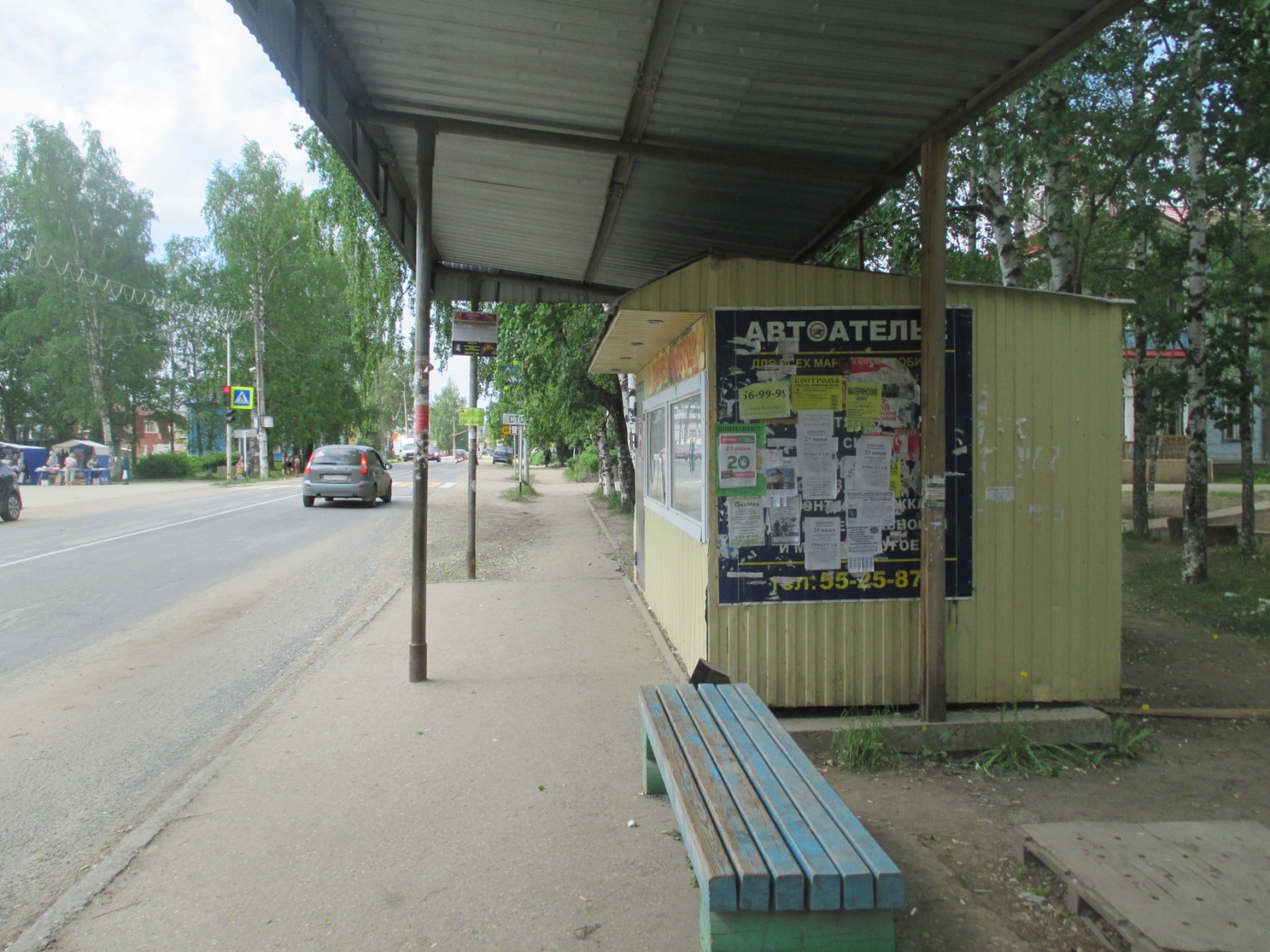 №2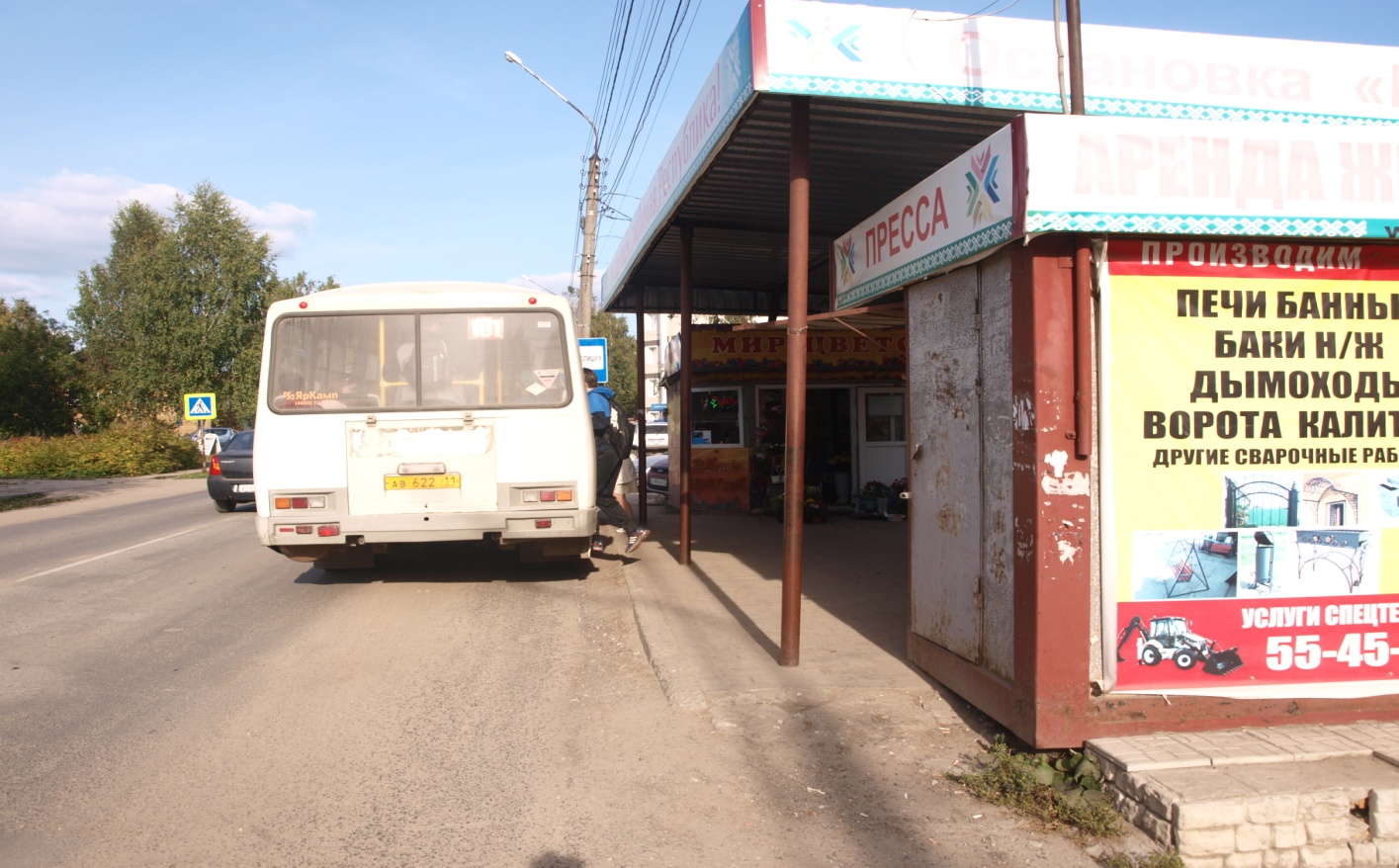 №3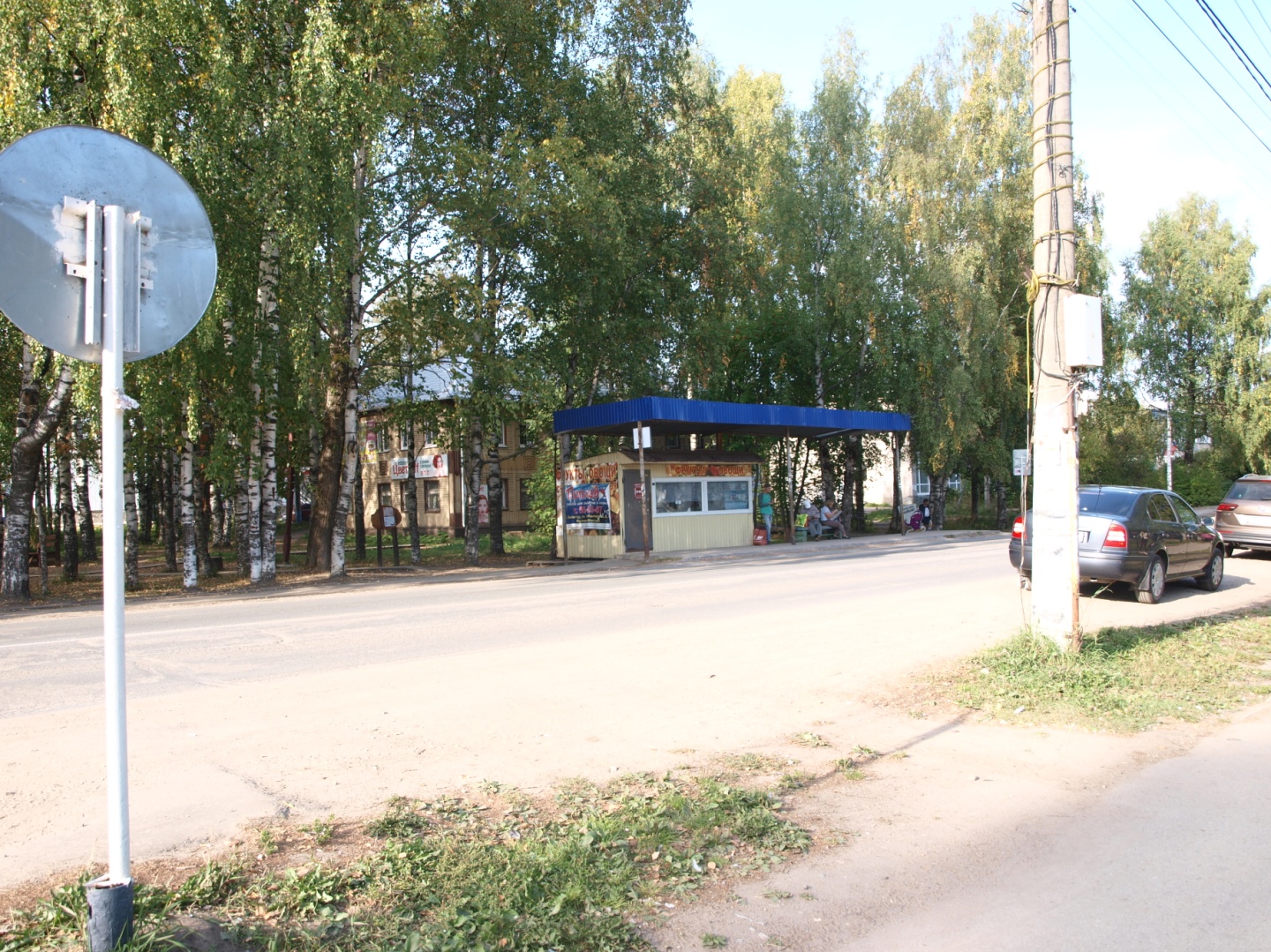 №4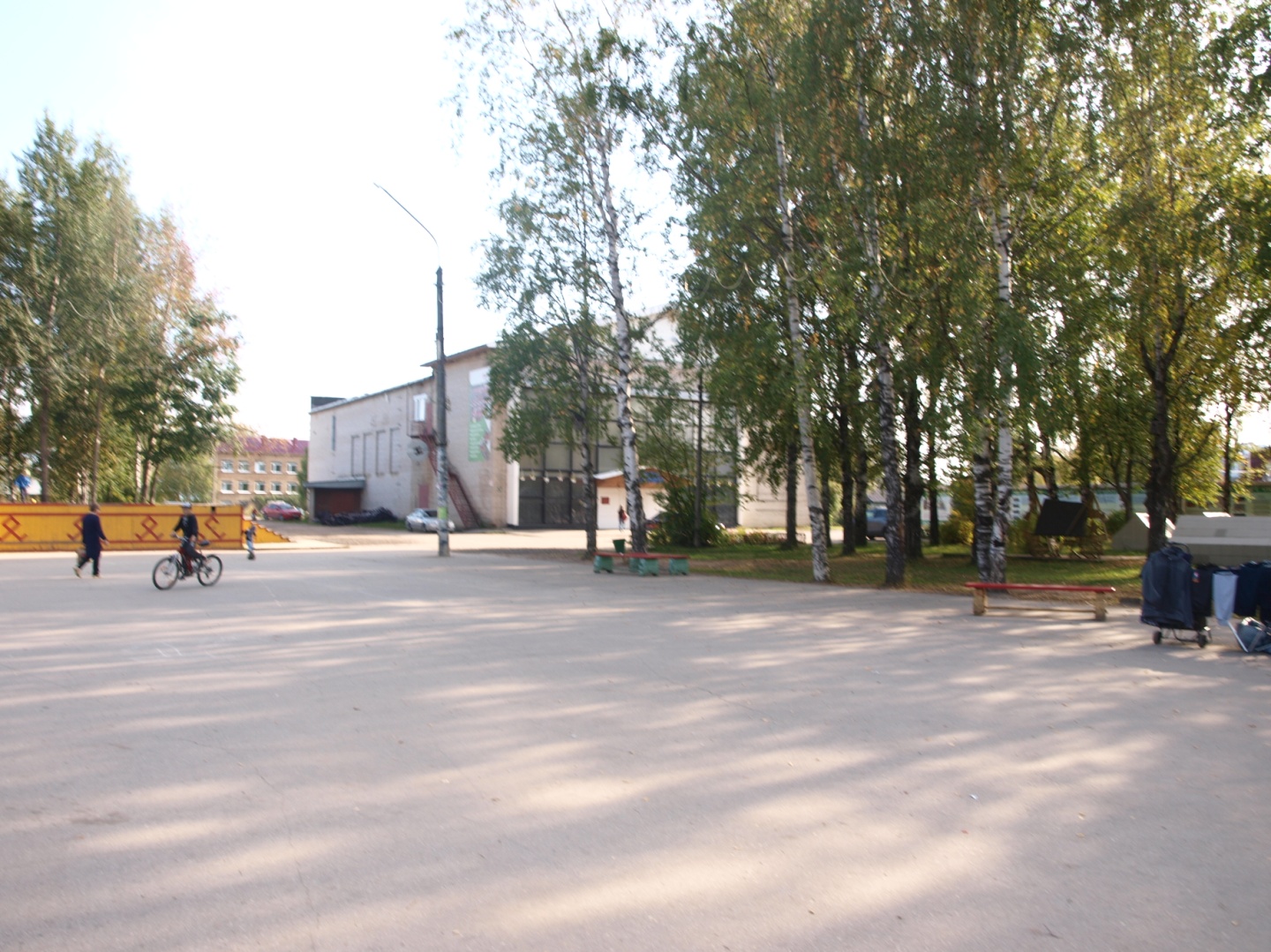 №5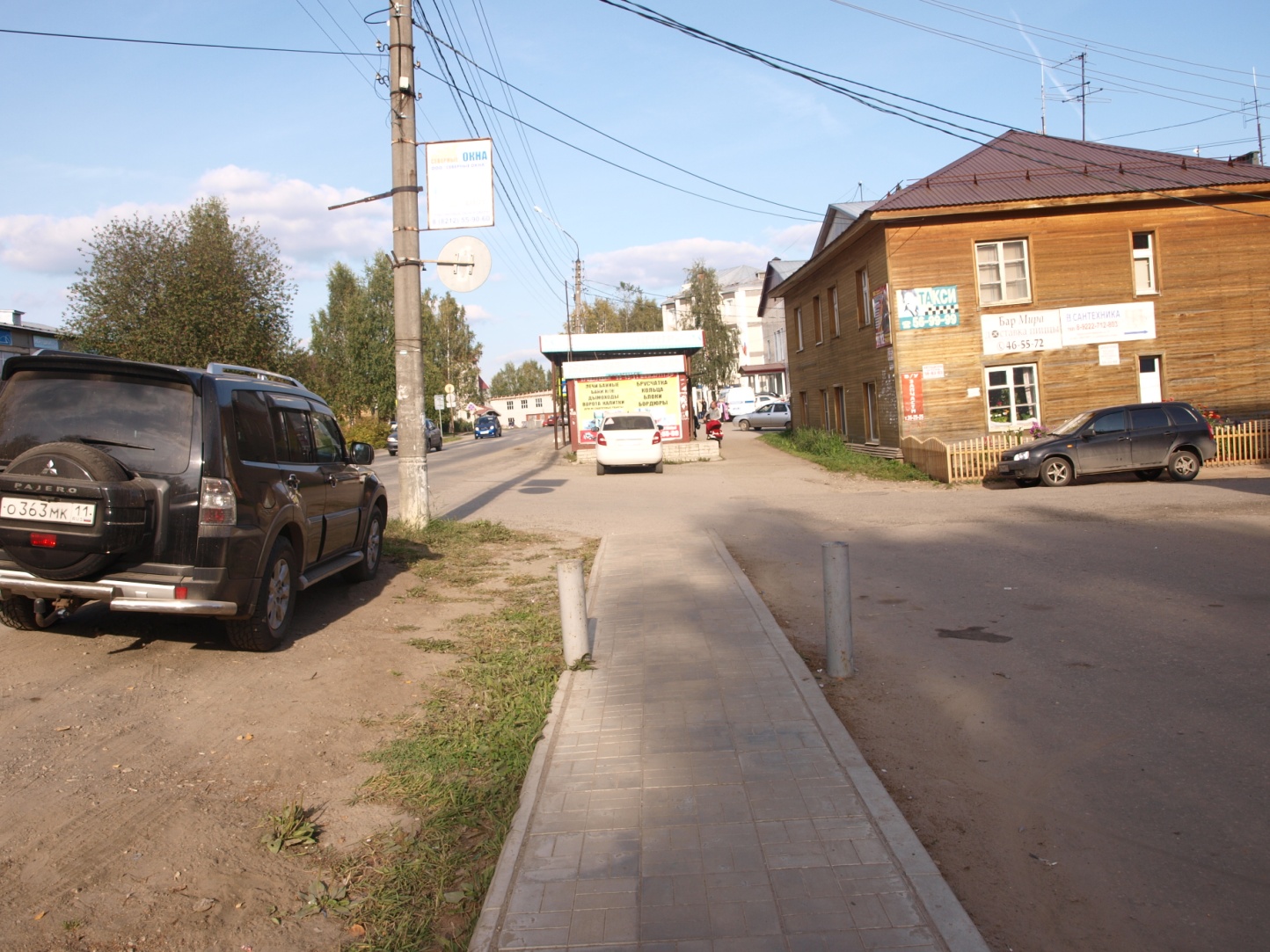 №6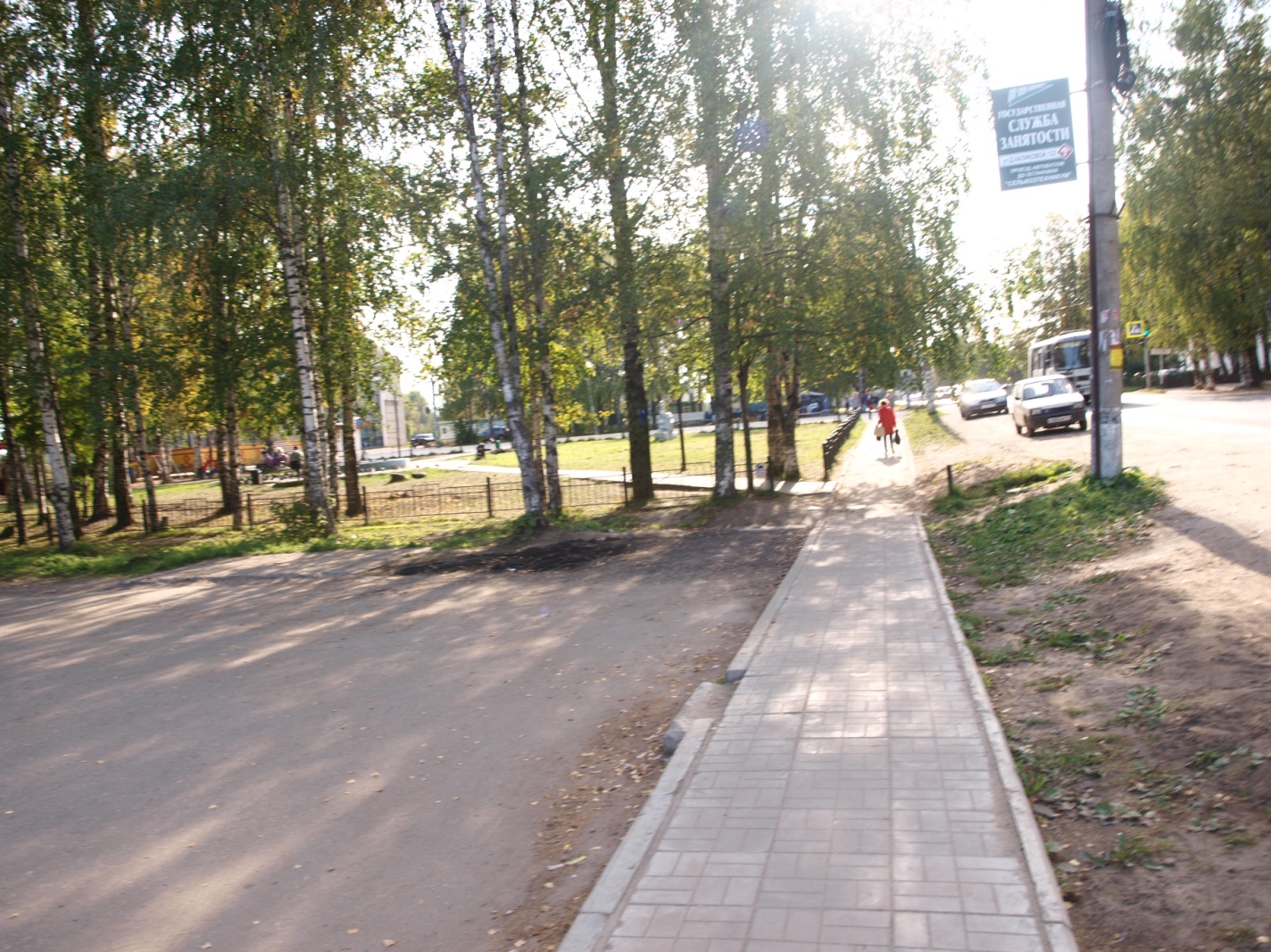 №7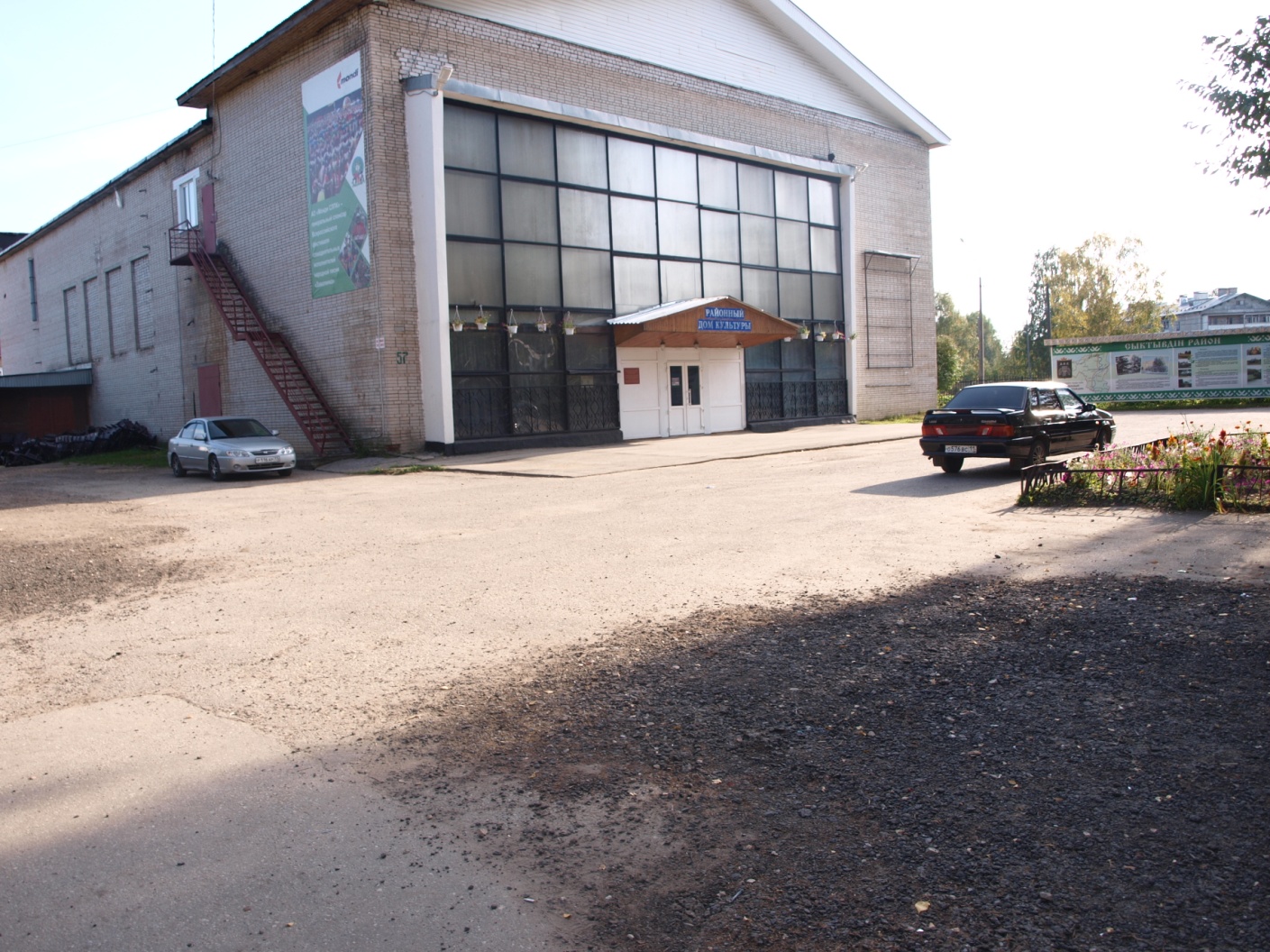 №8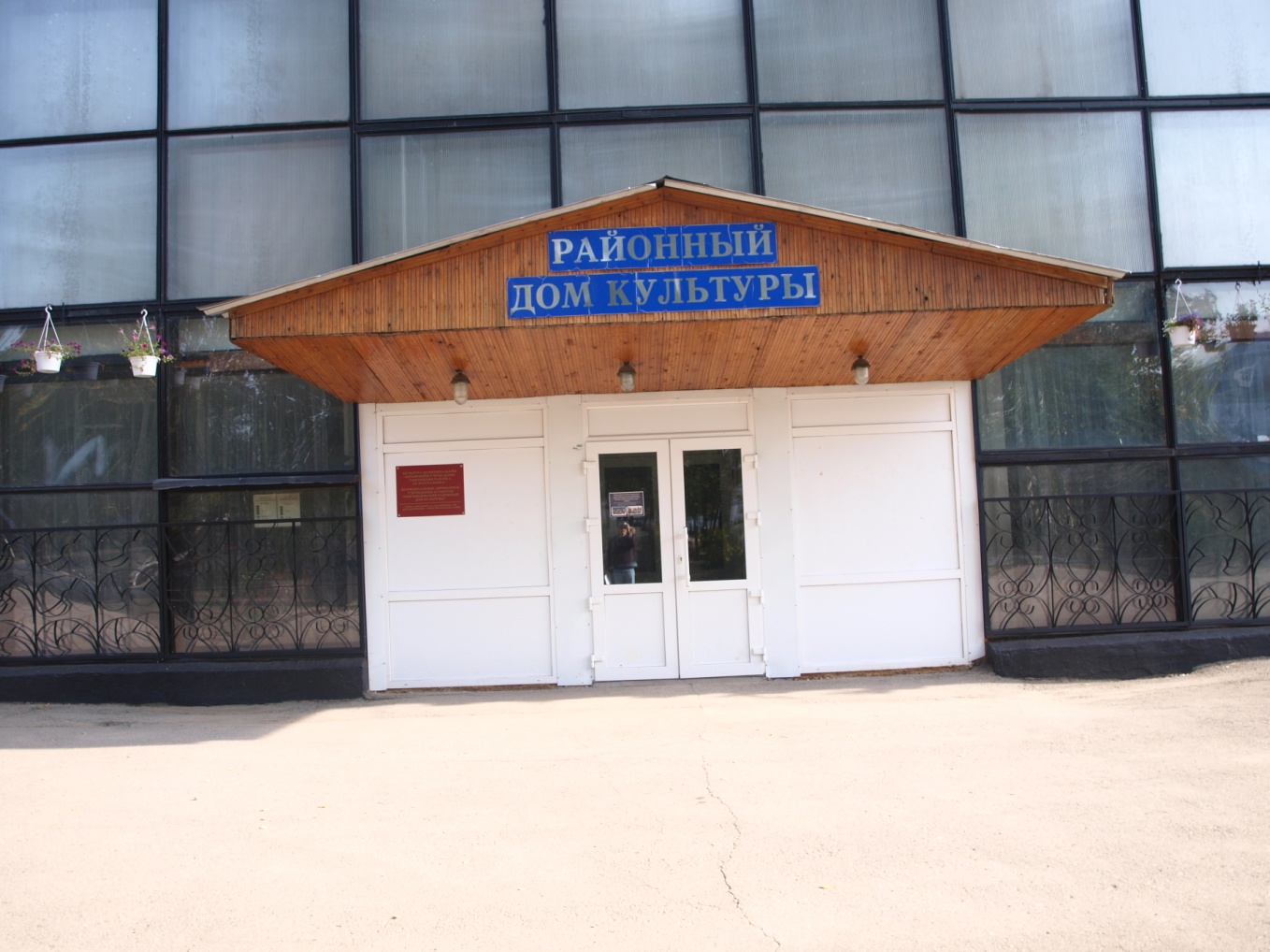 №9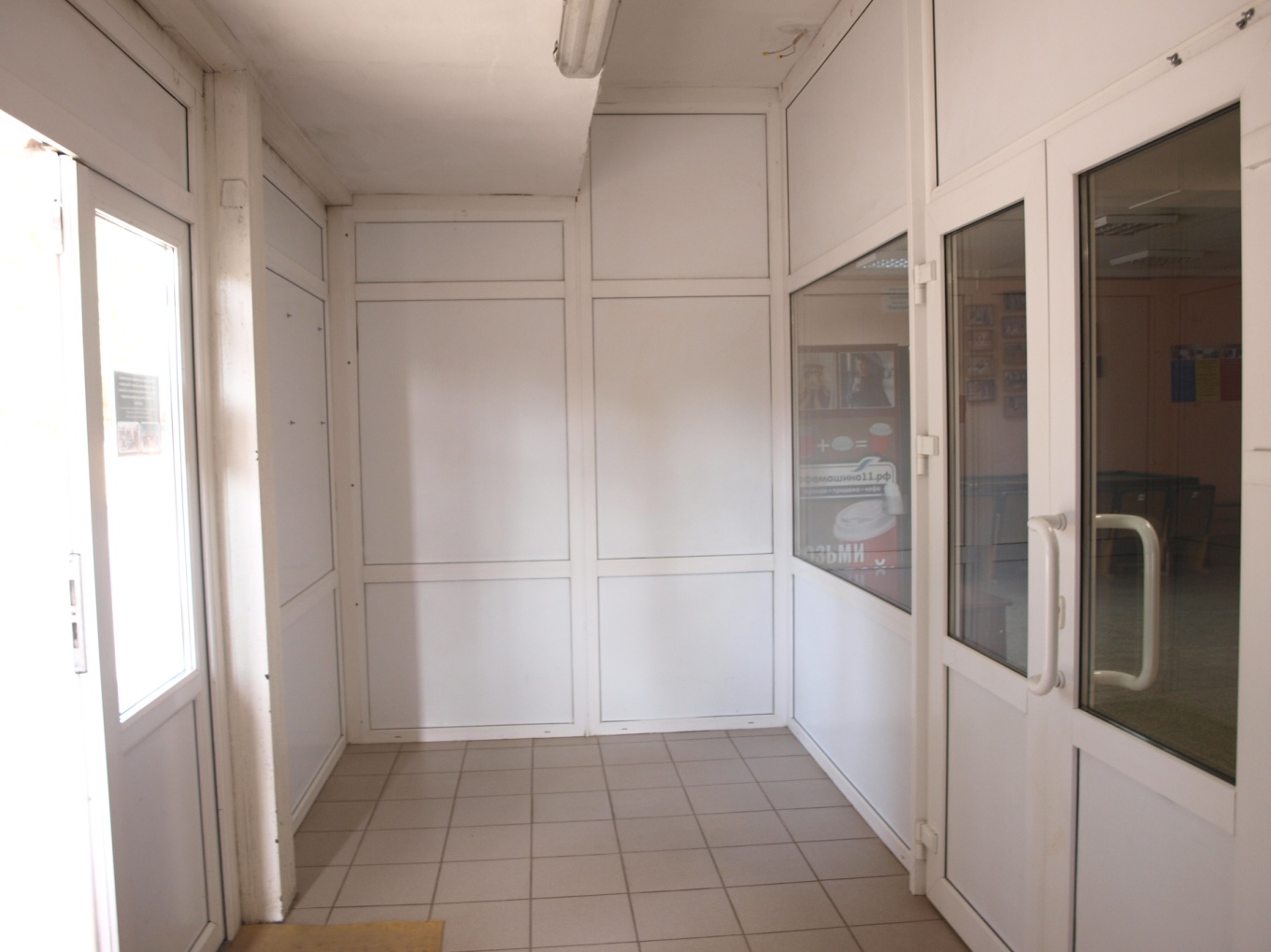 №10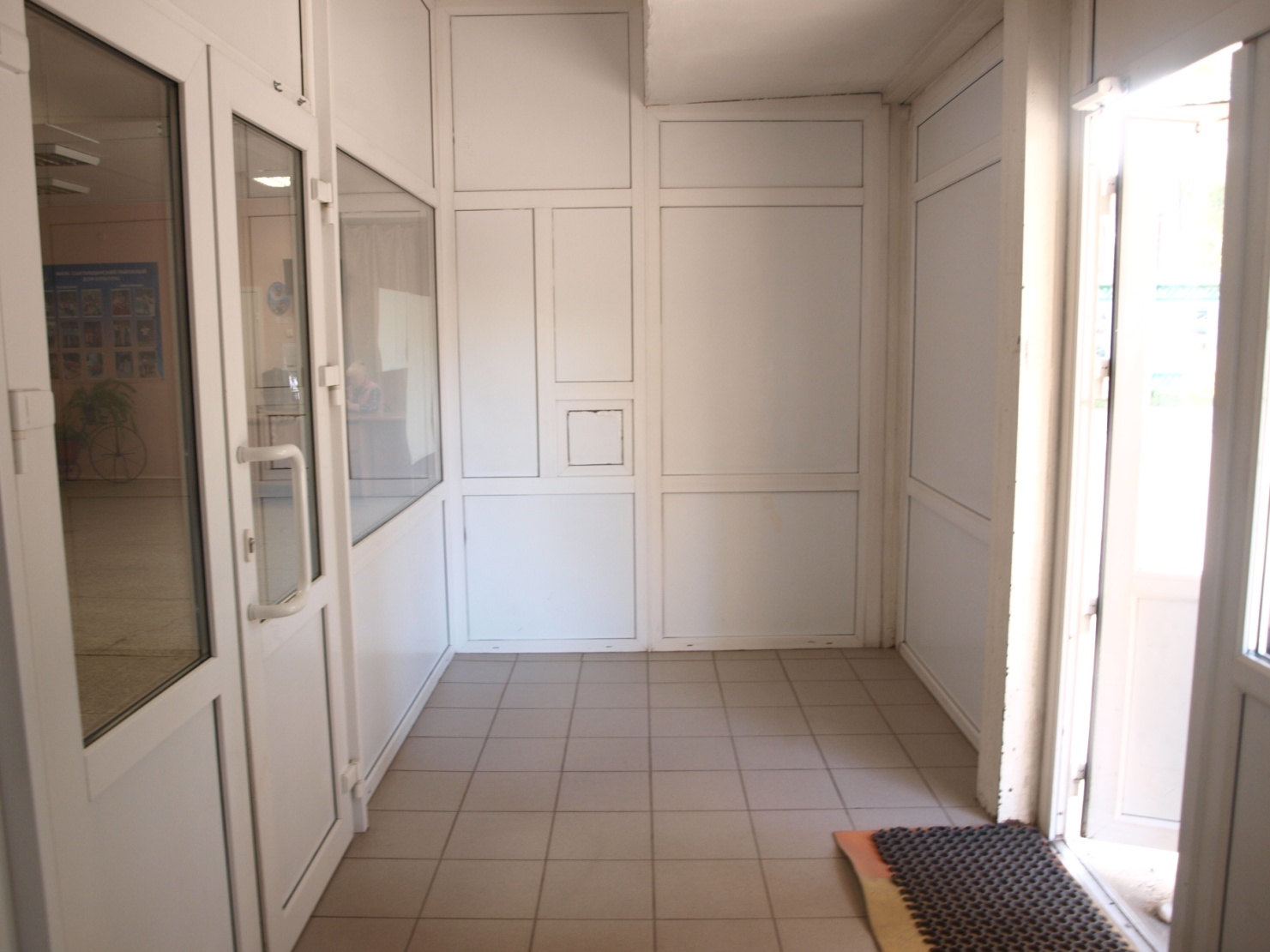 №11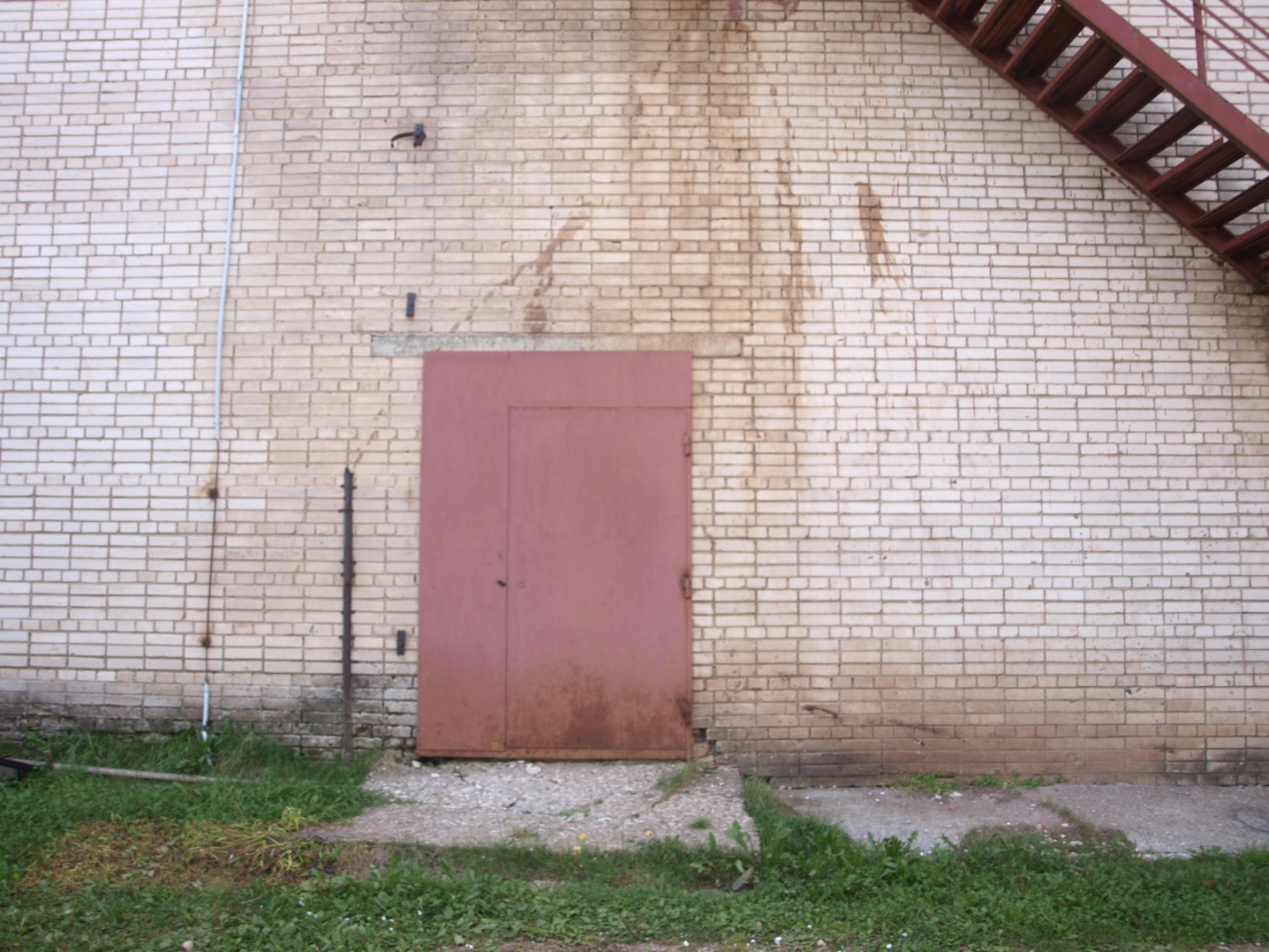 №12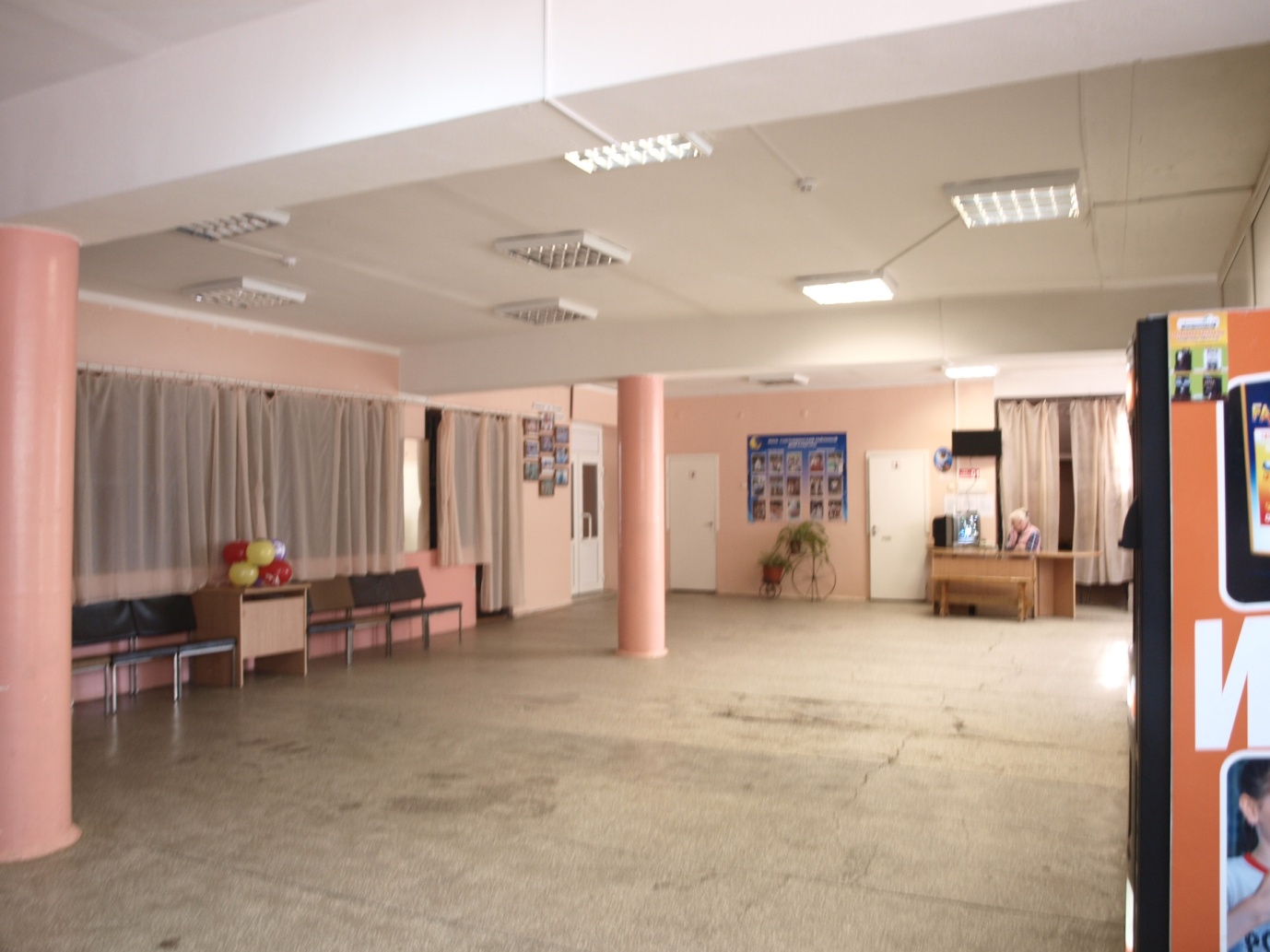 №13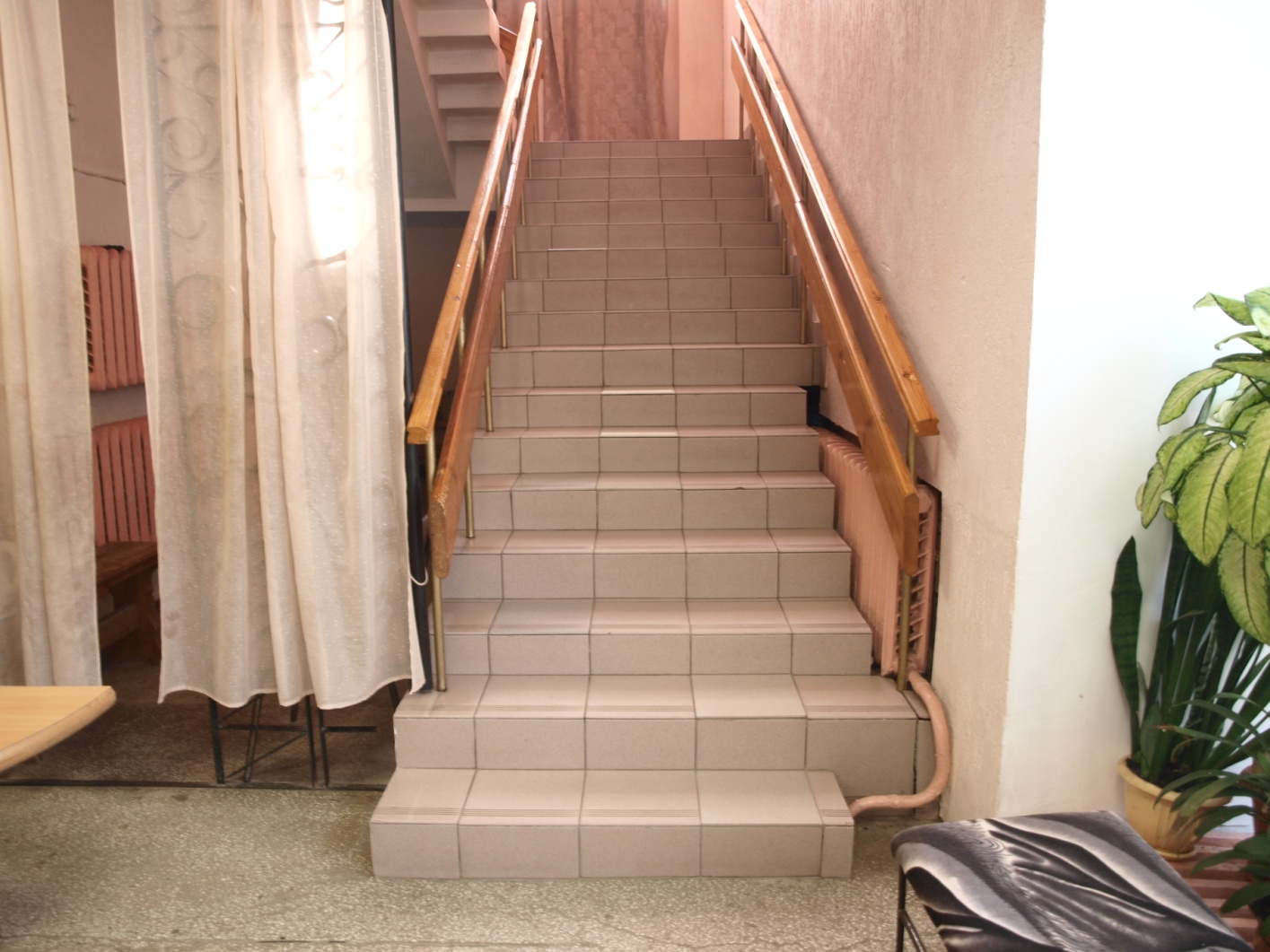 №14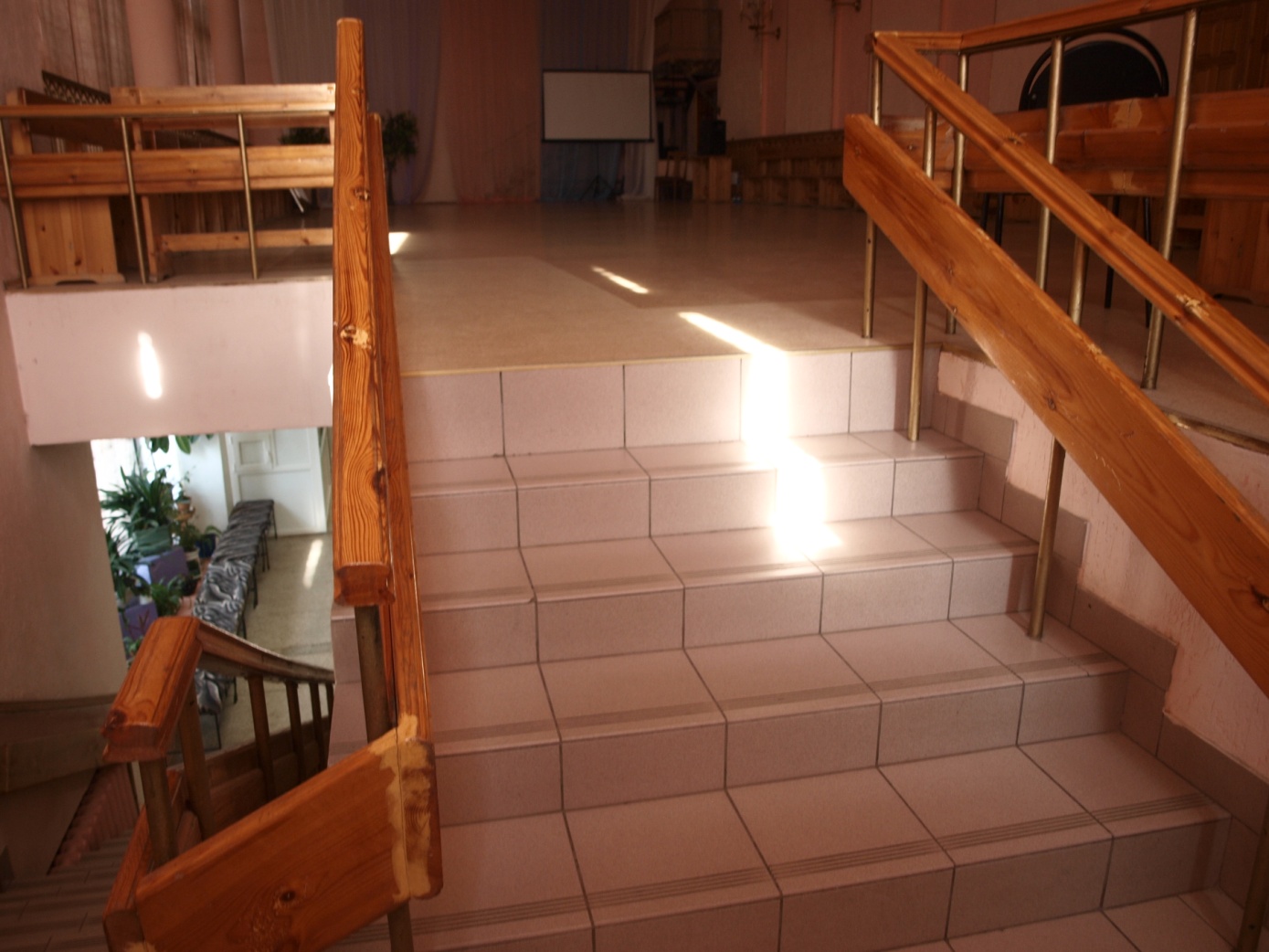 №15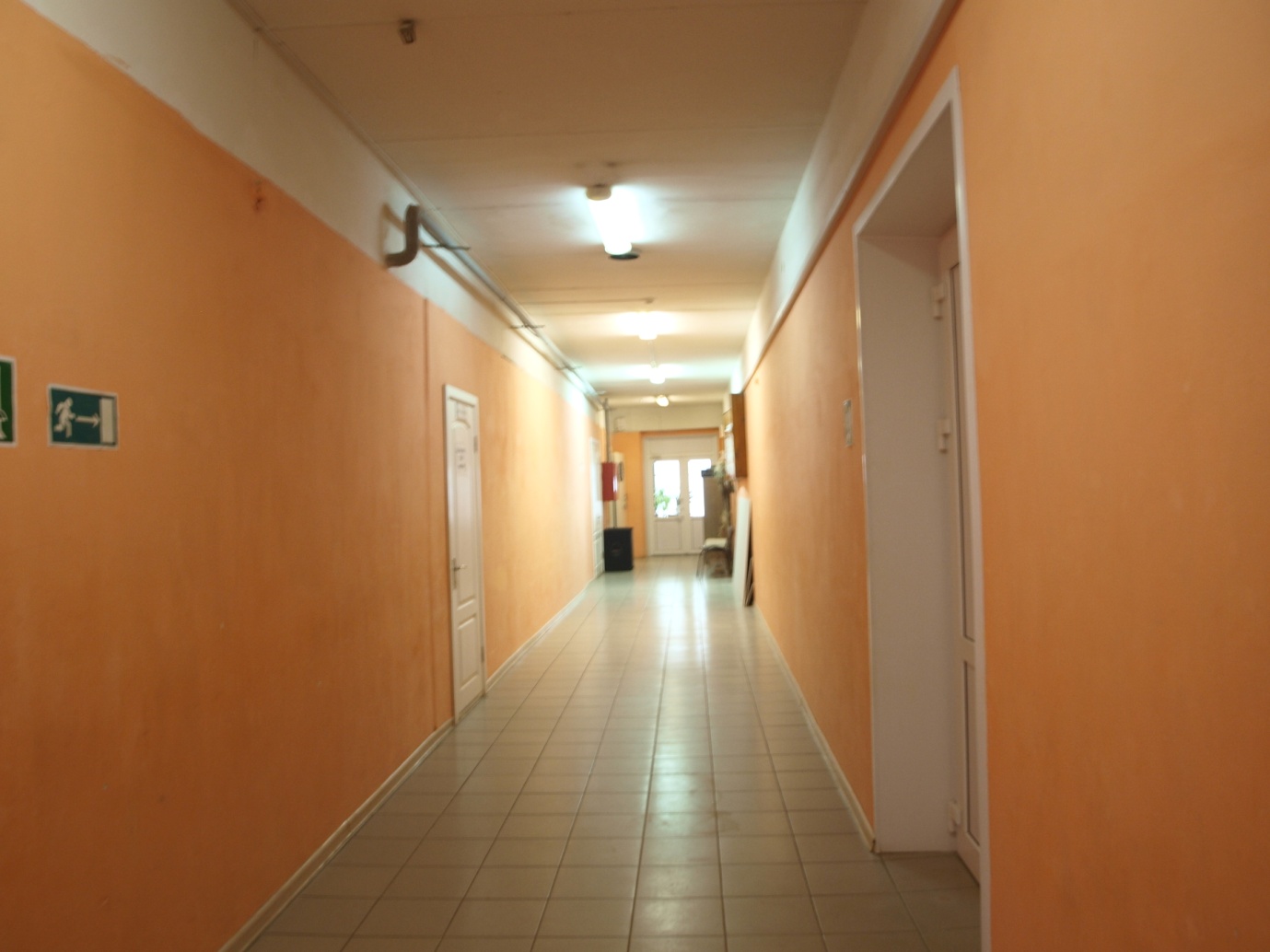 №16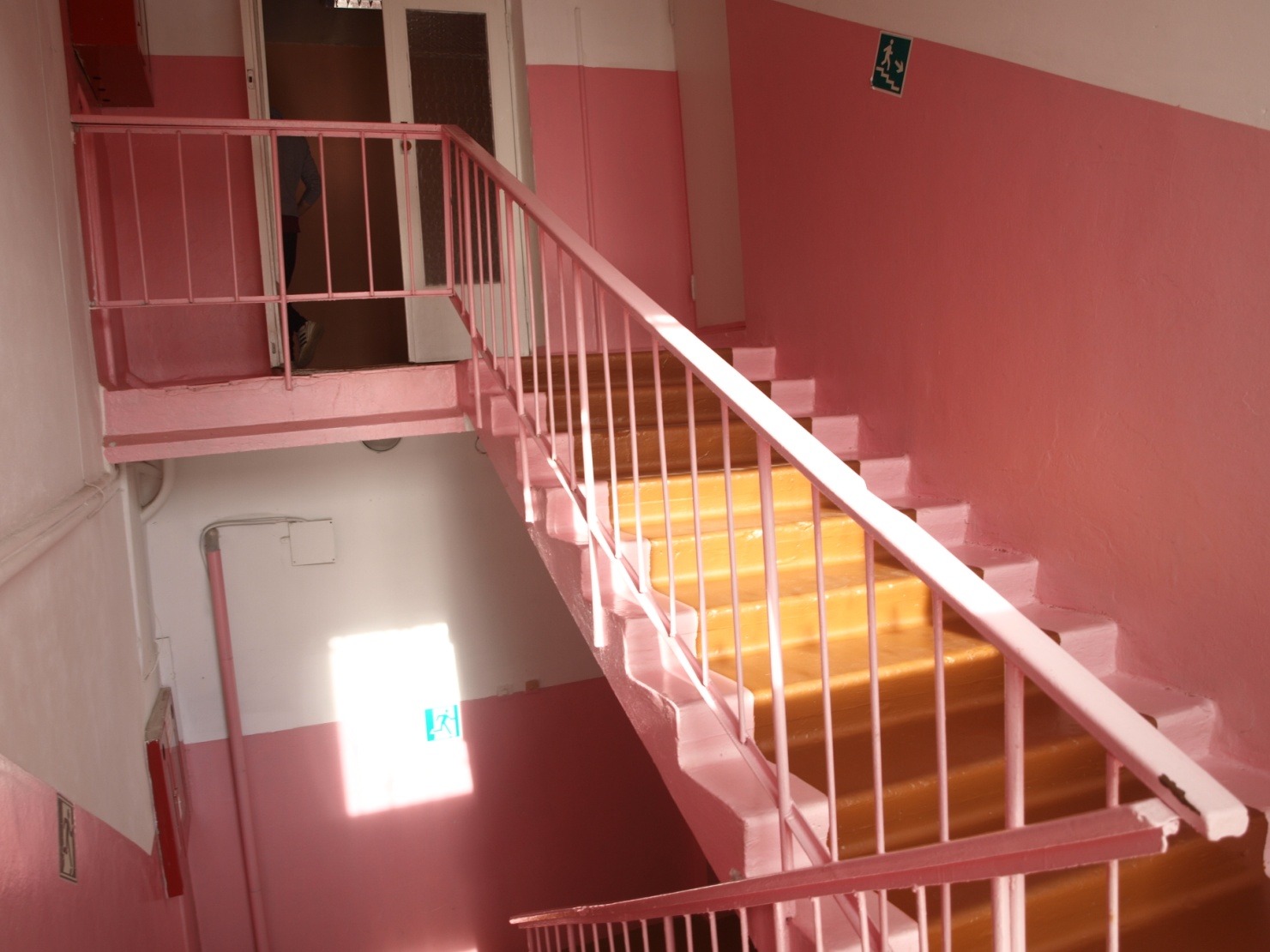 №17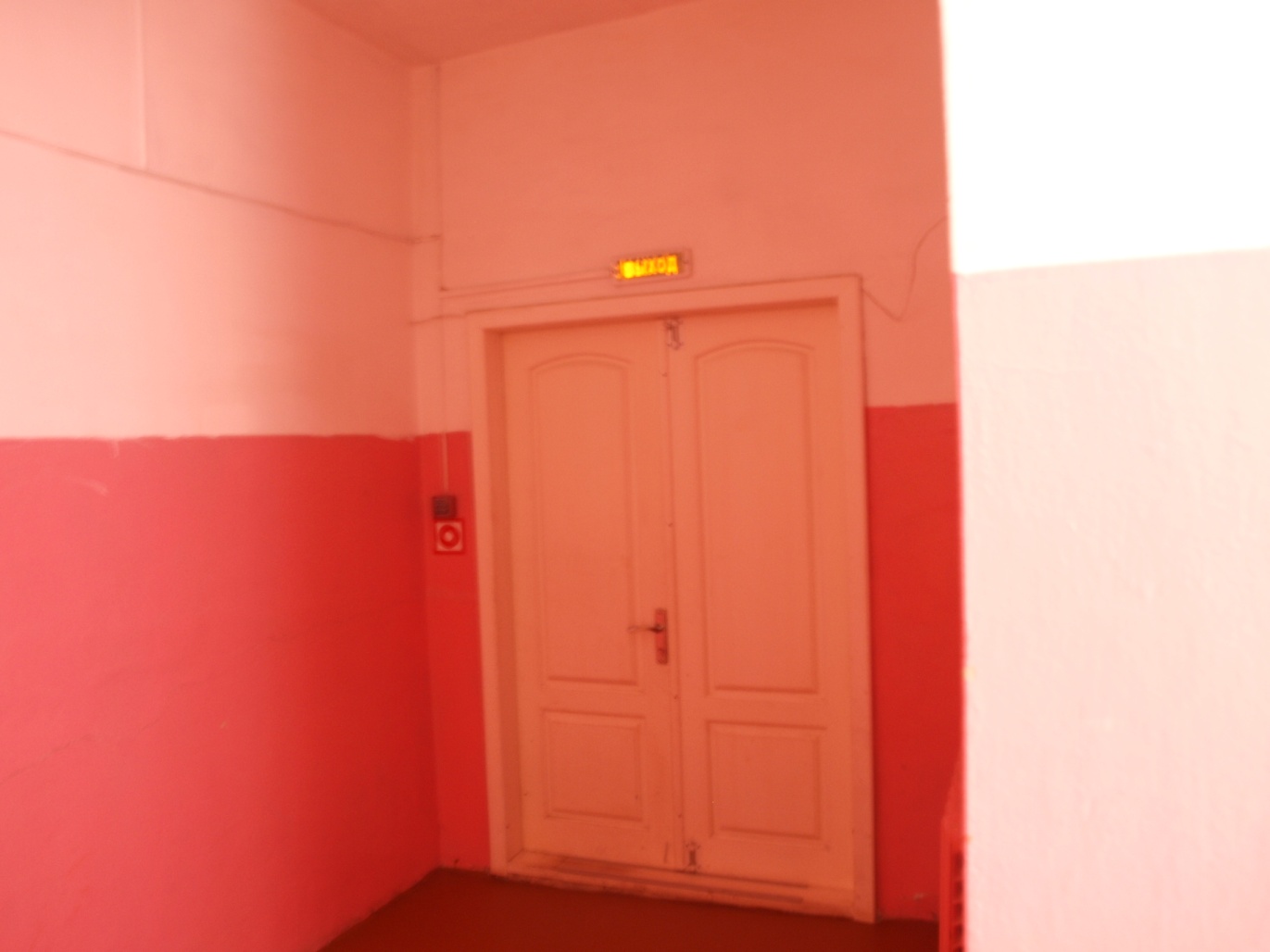 №18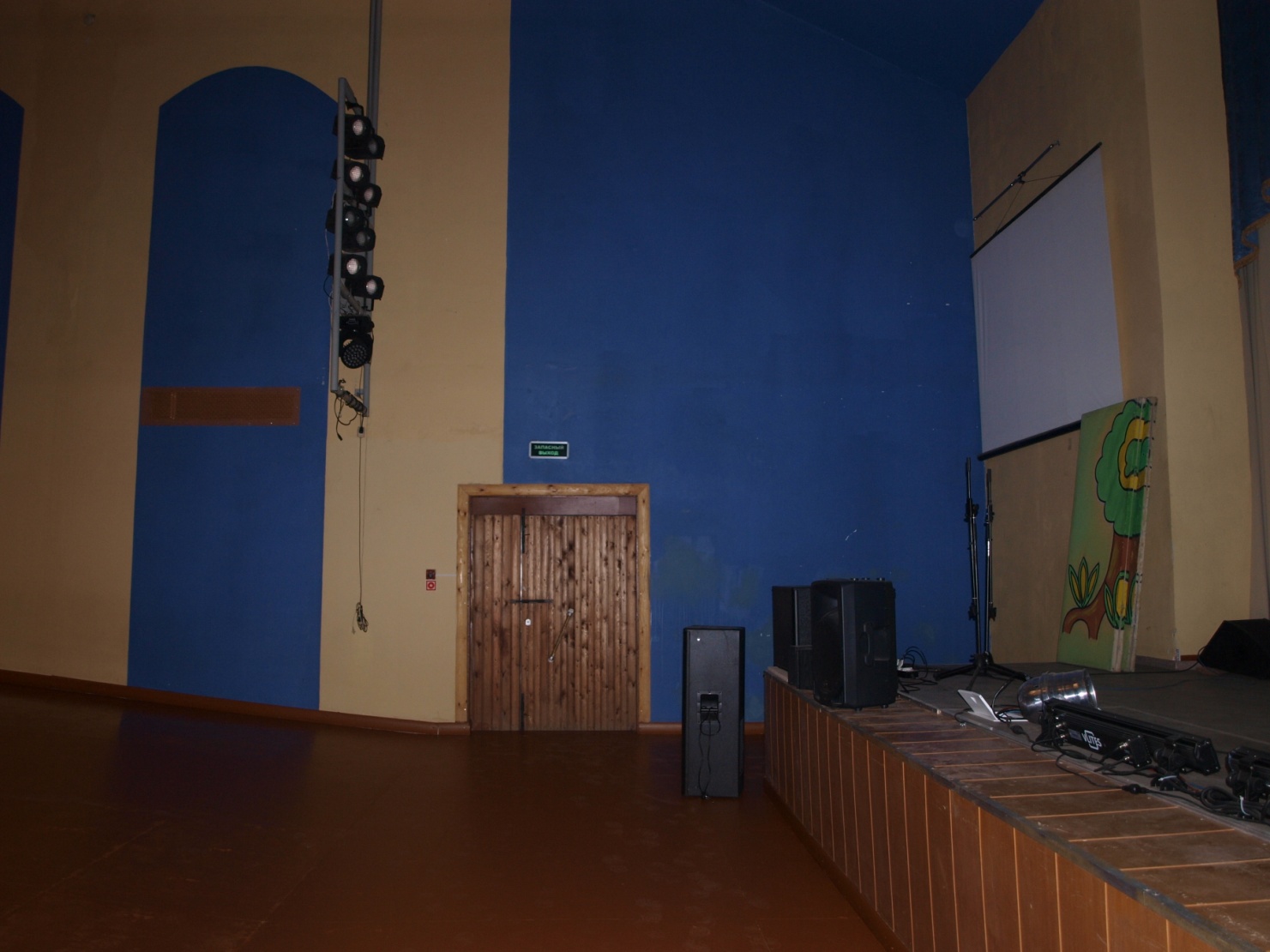 №19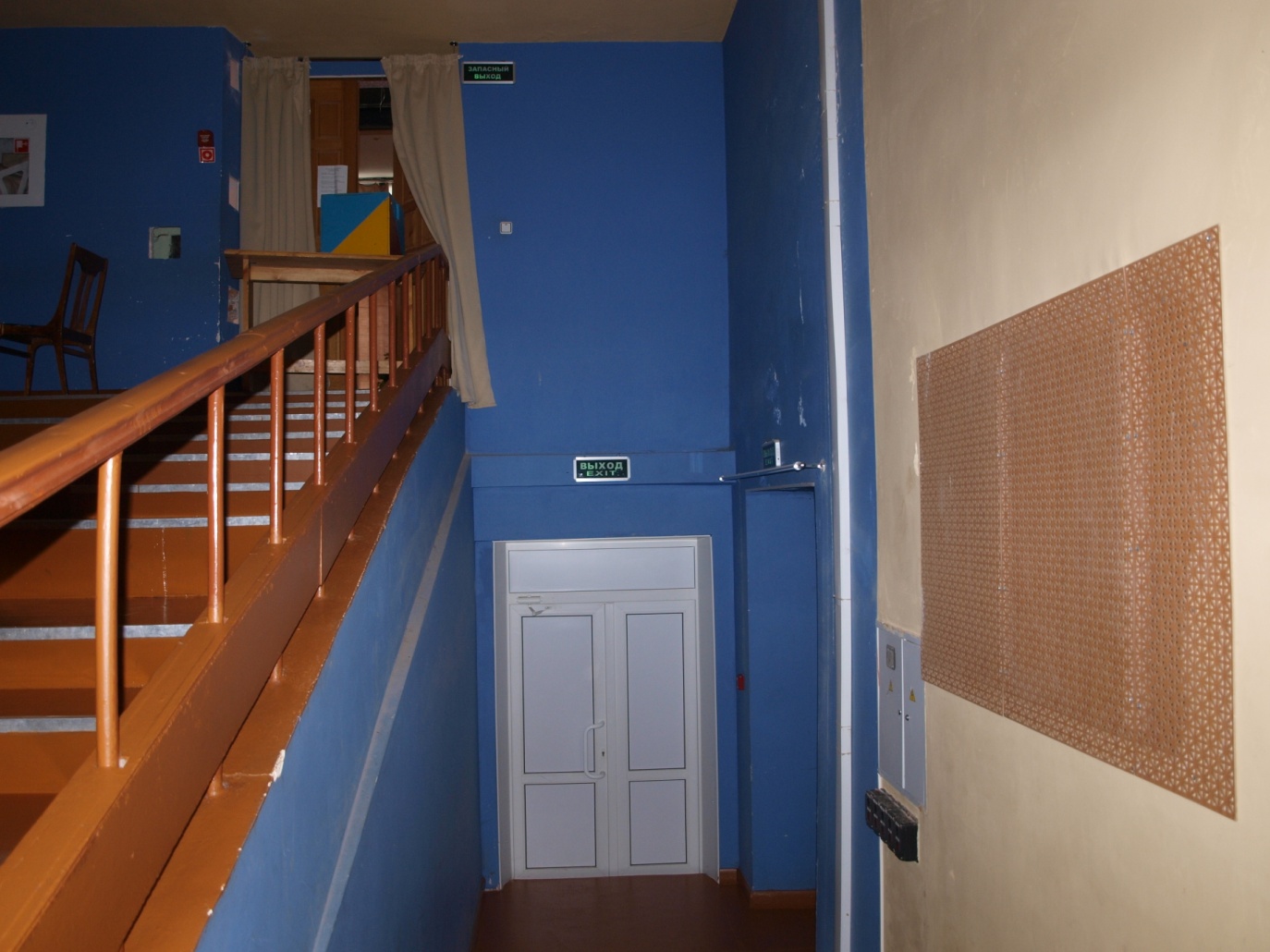 №20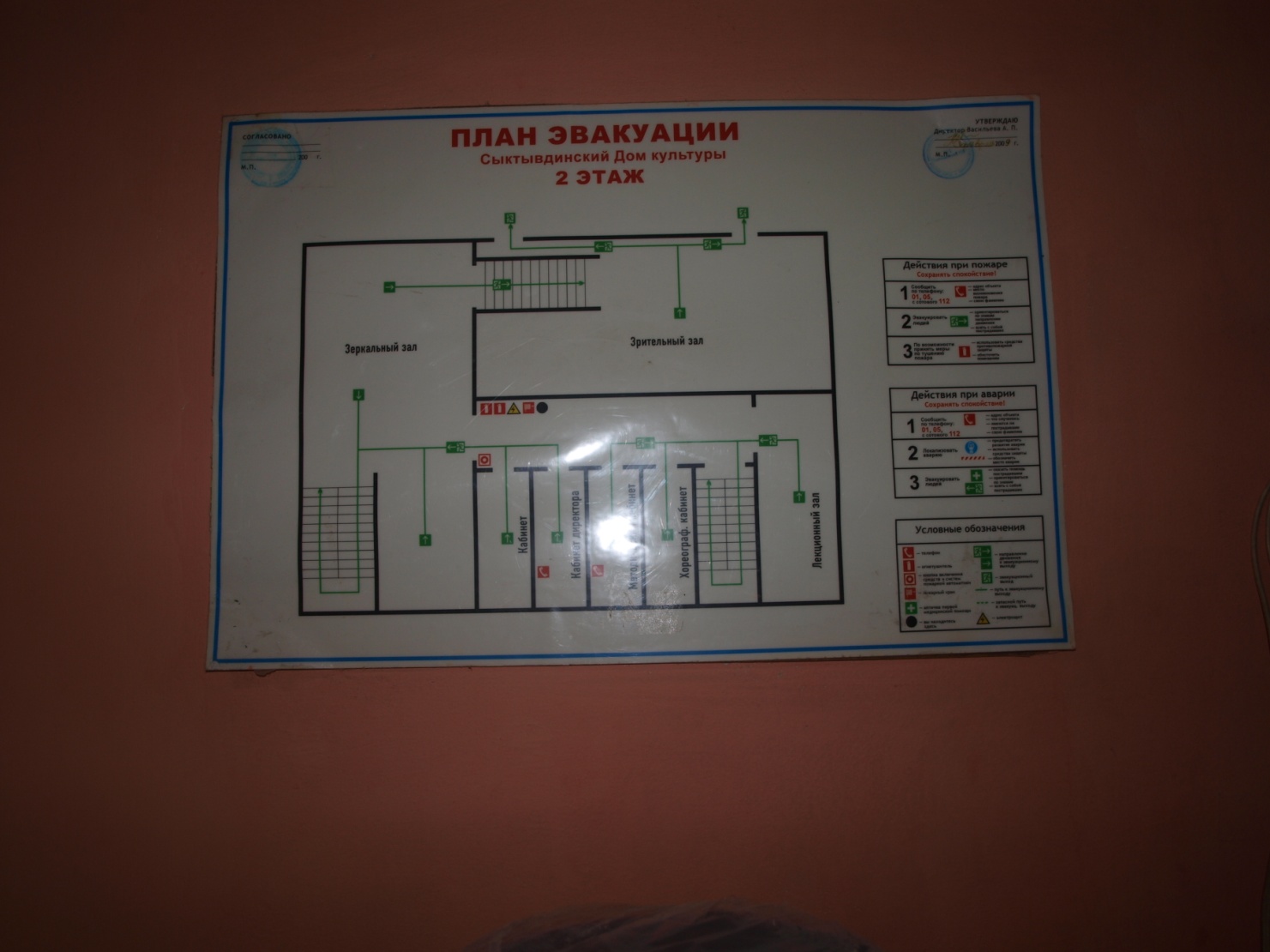 №21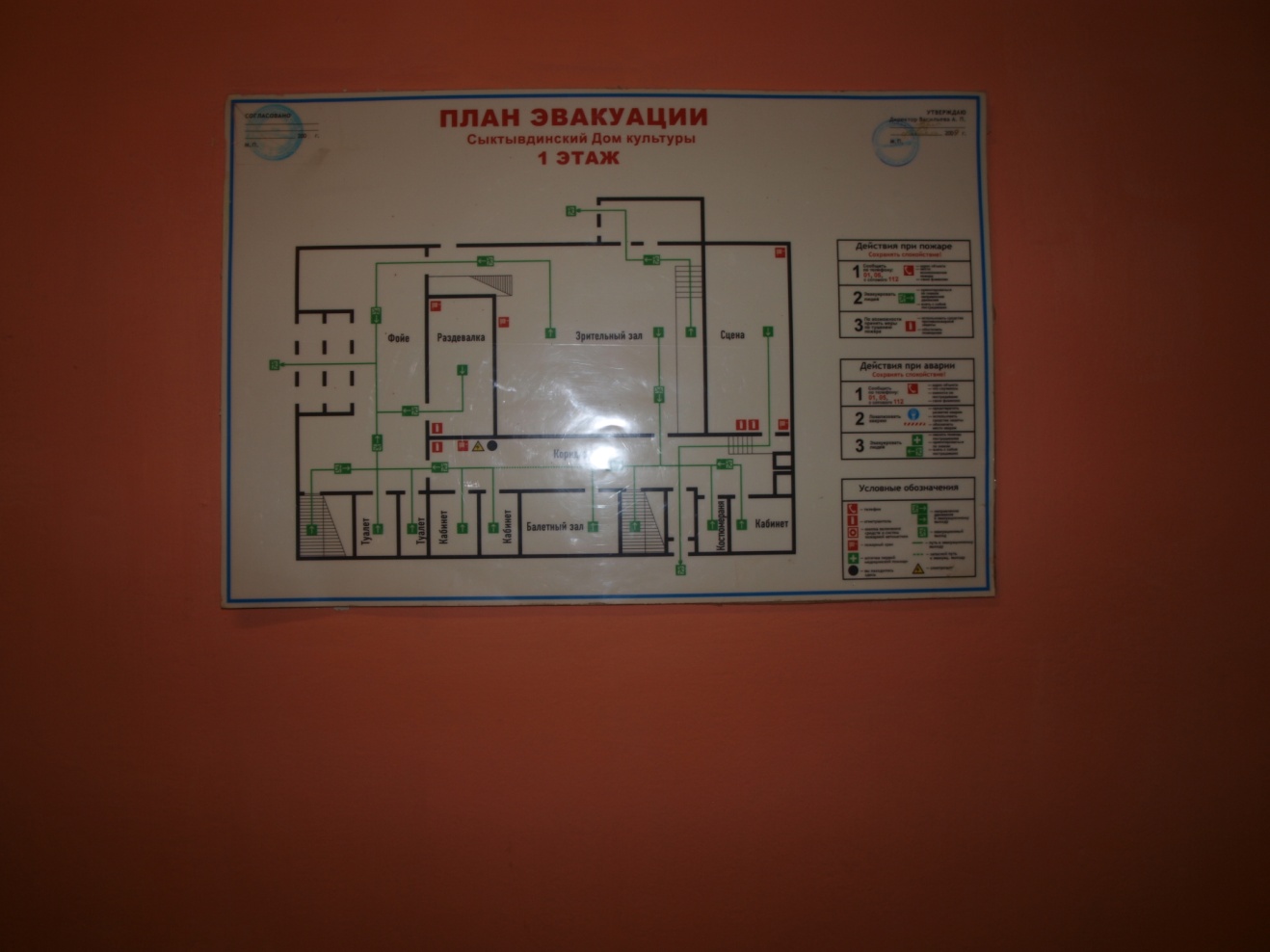 №22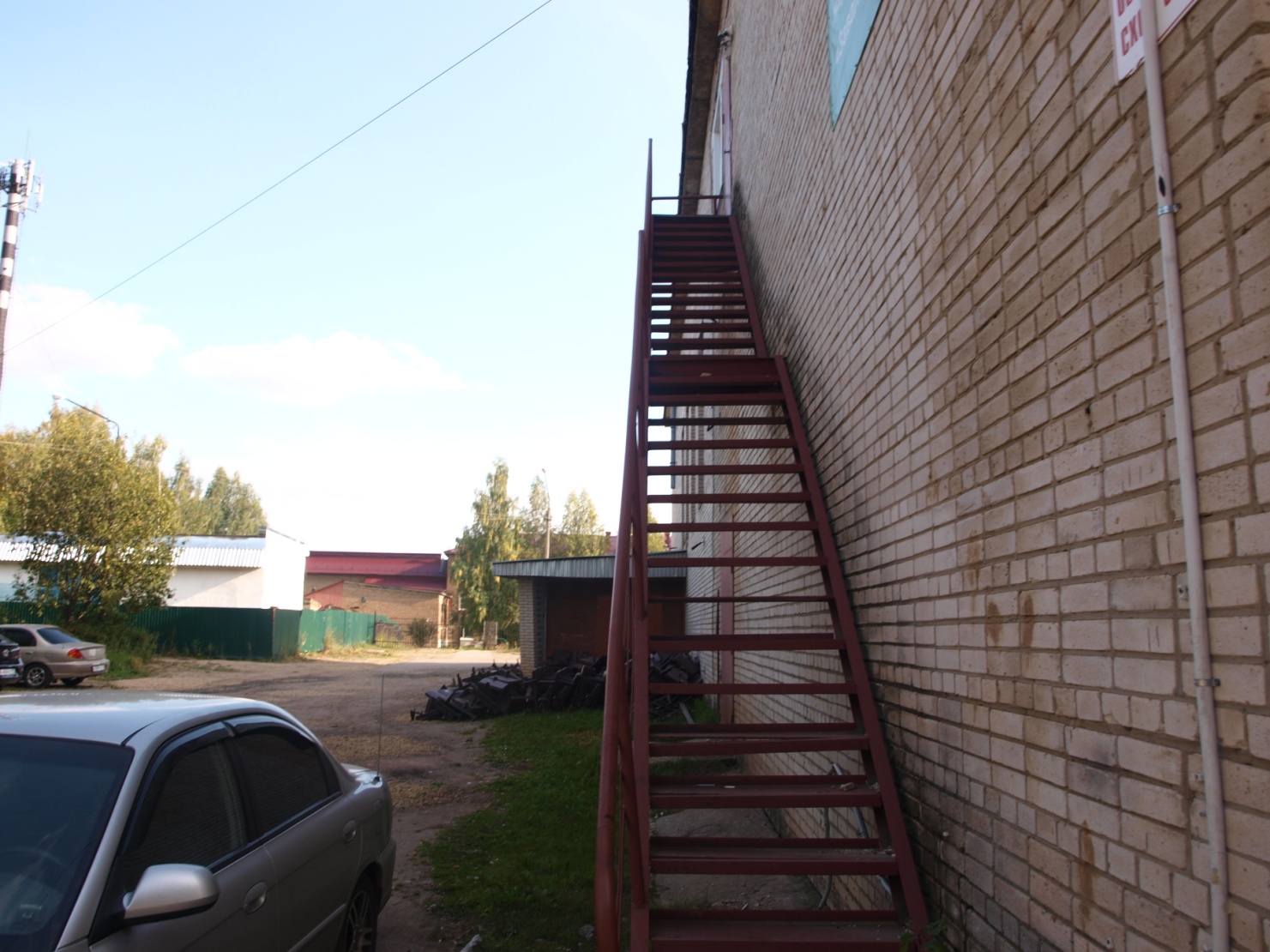 №23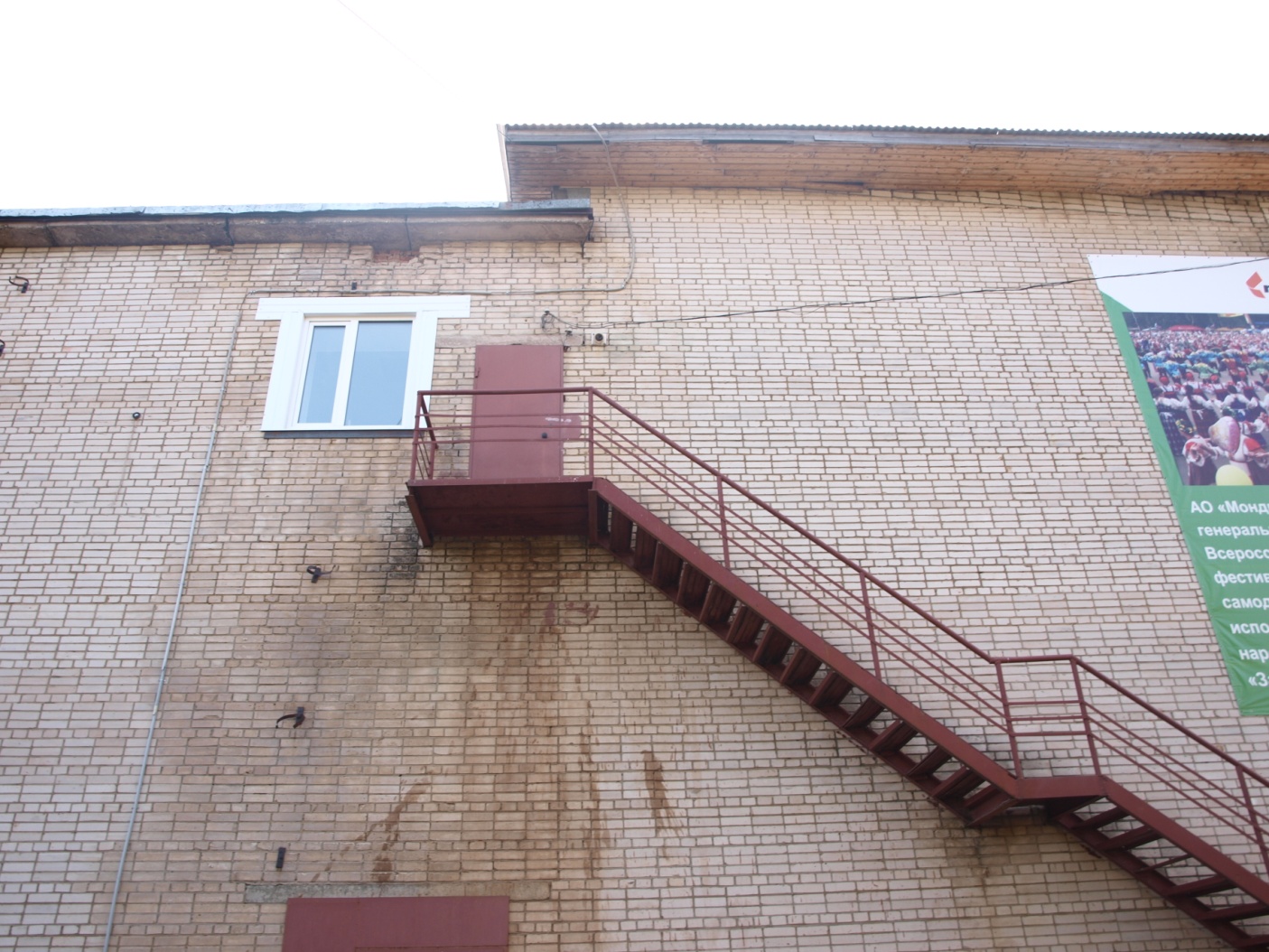 №24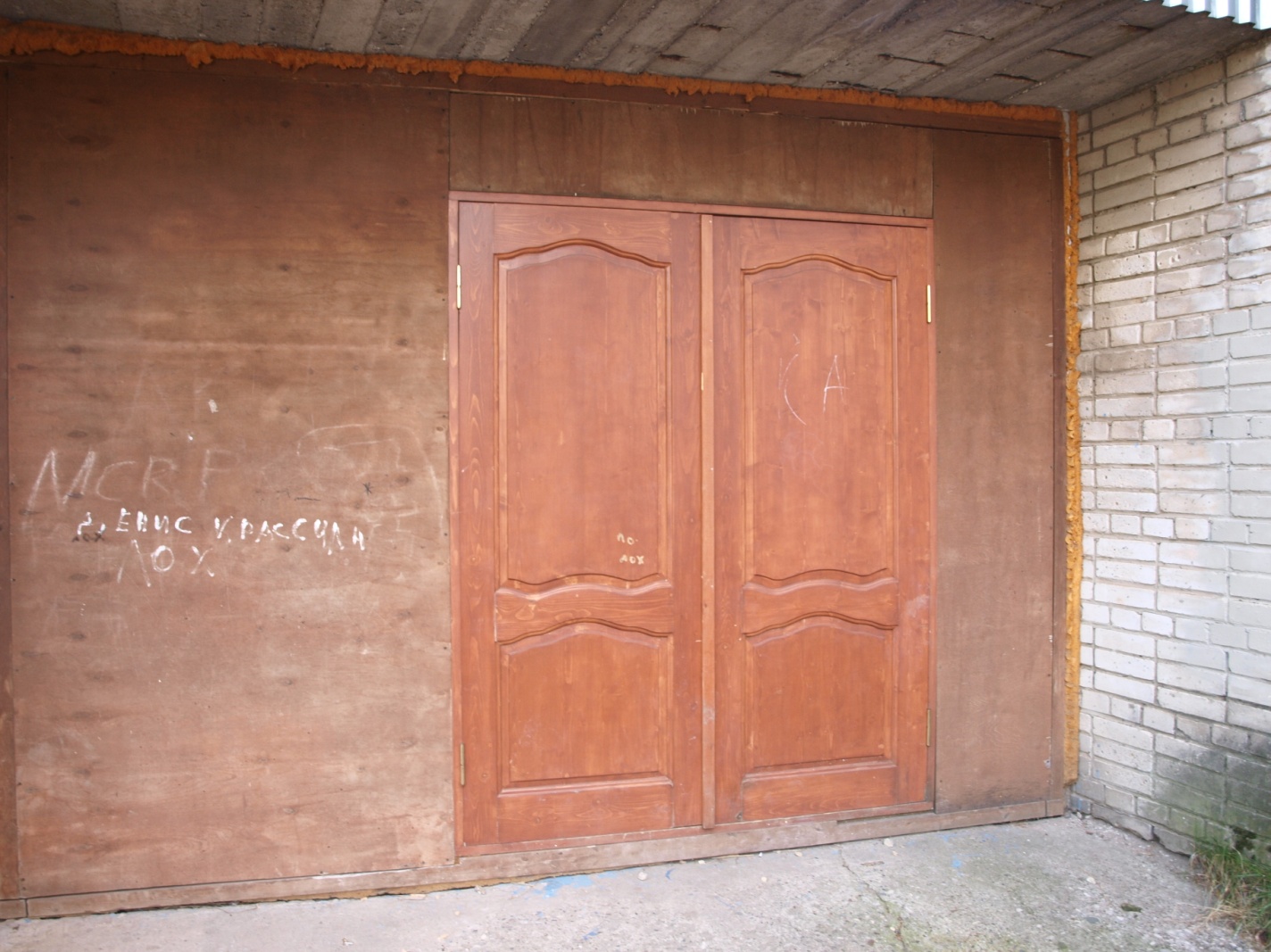 №25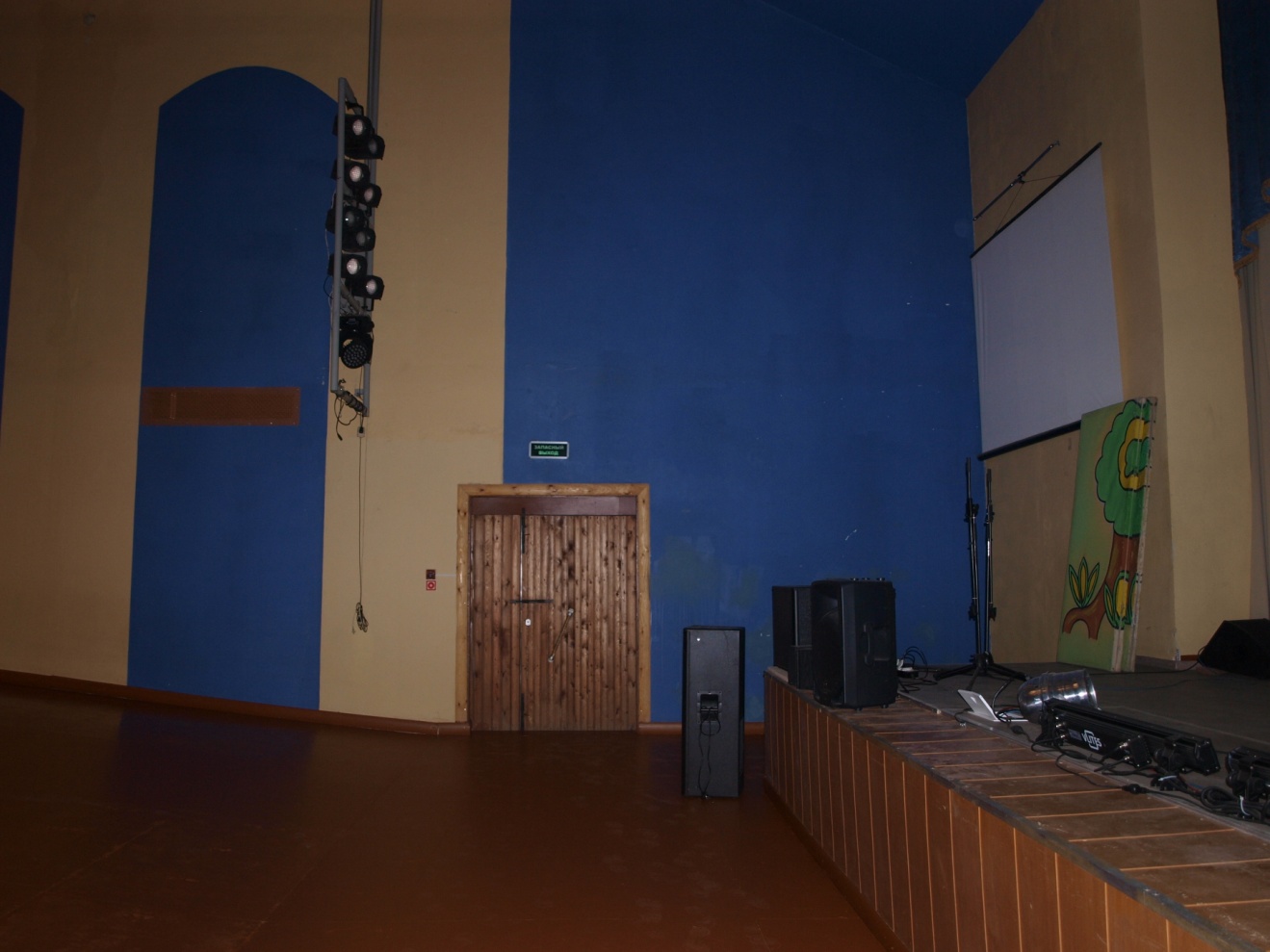 №26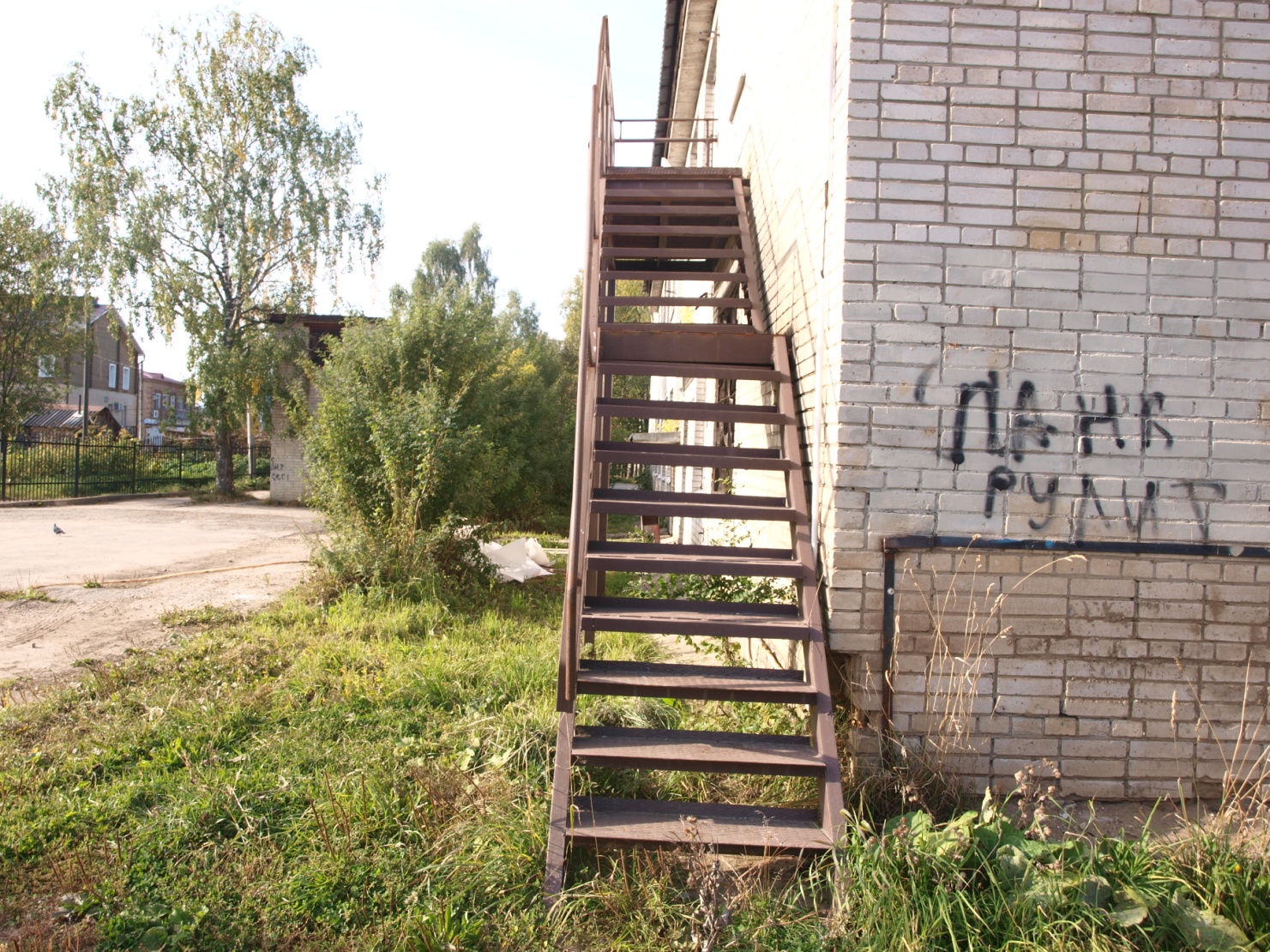 №27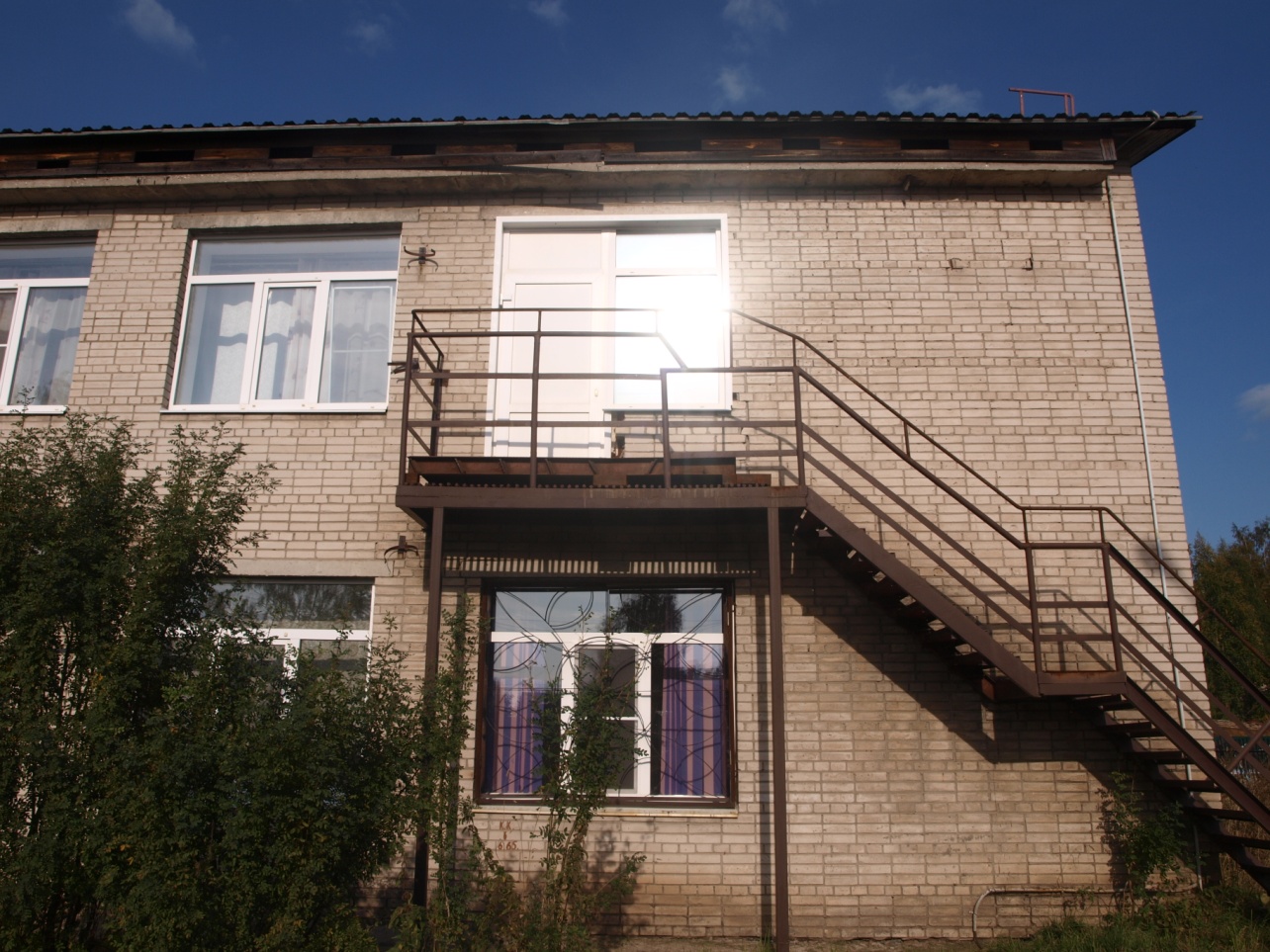 №28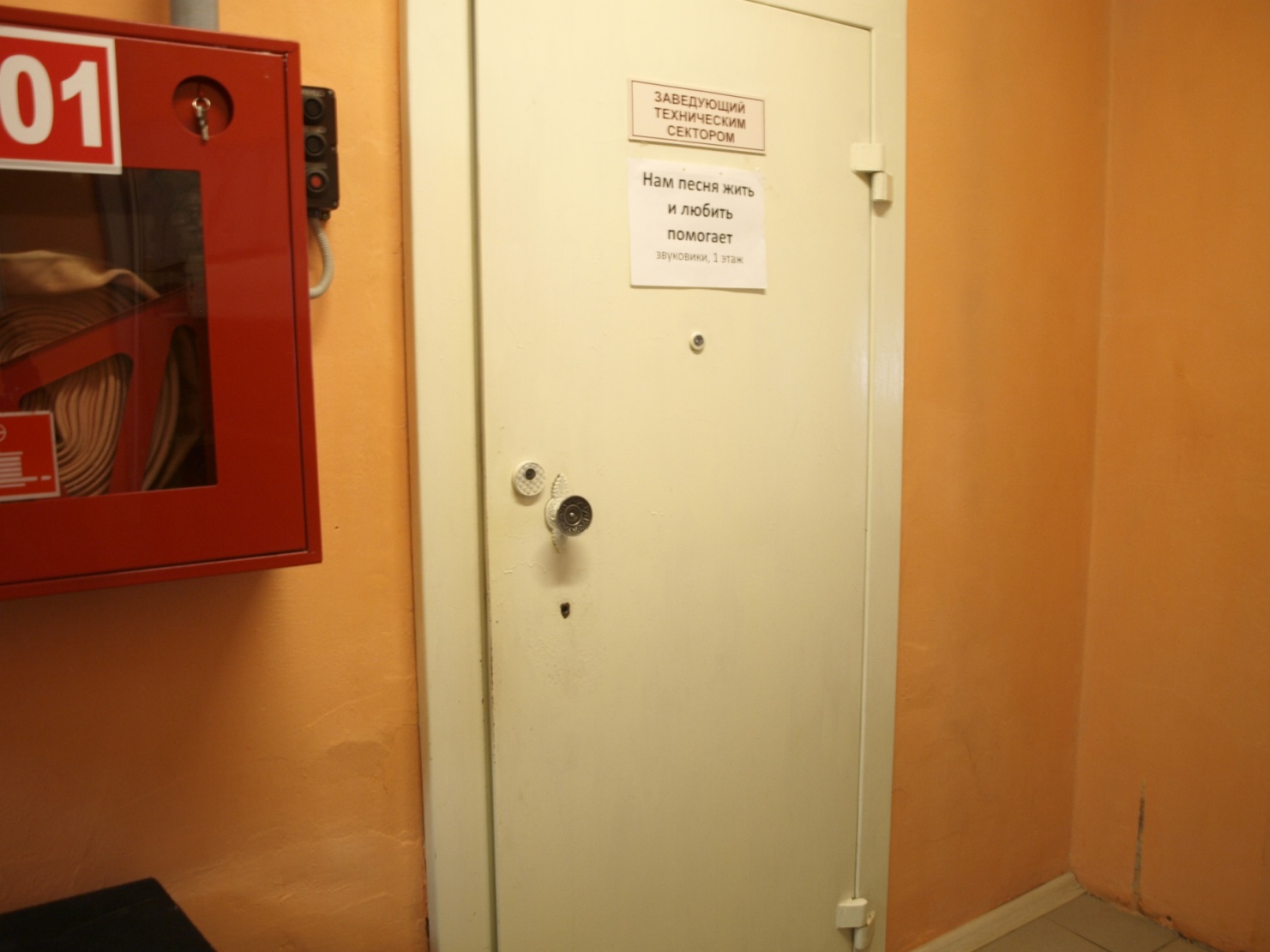 №29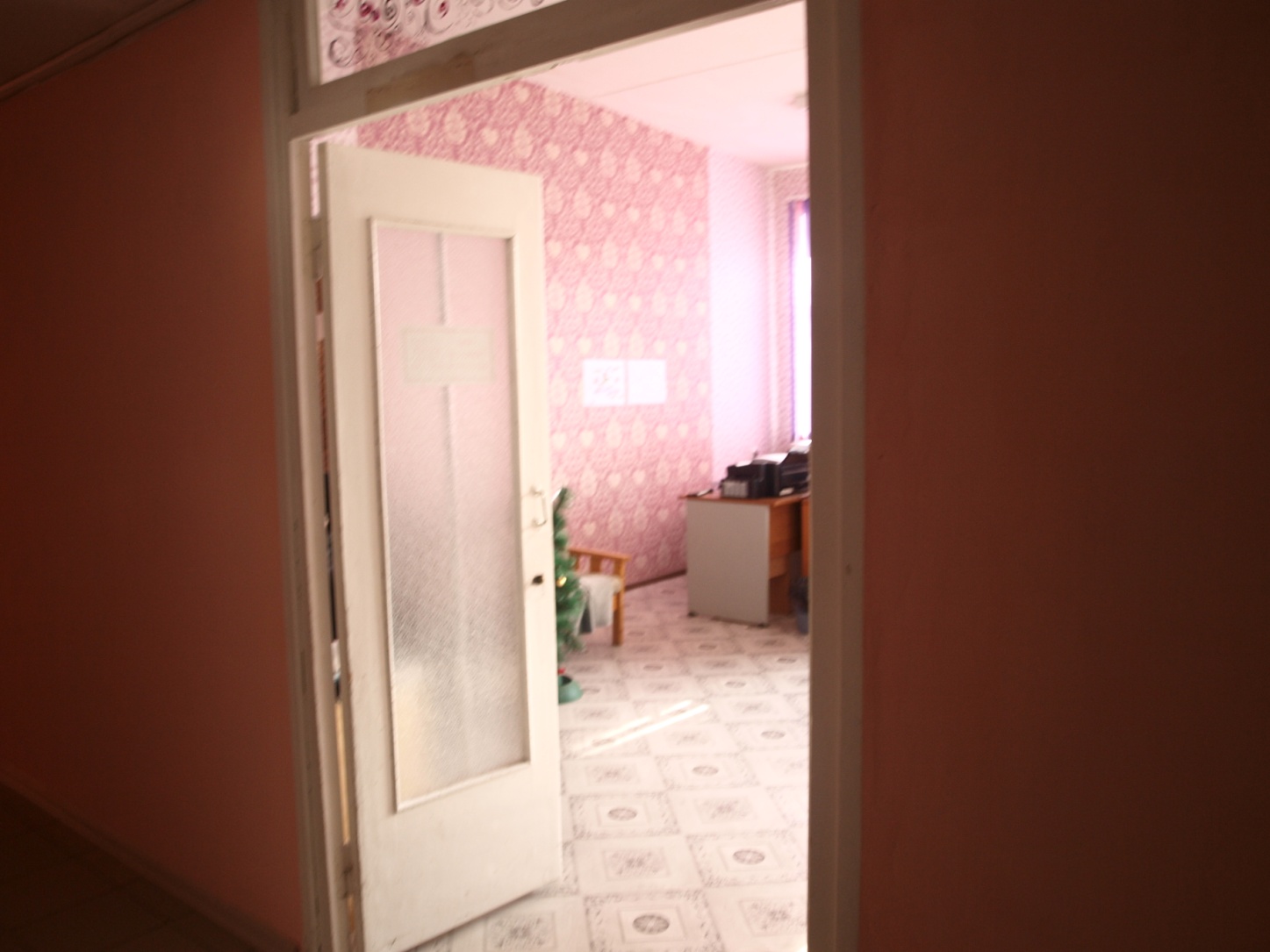 №30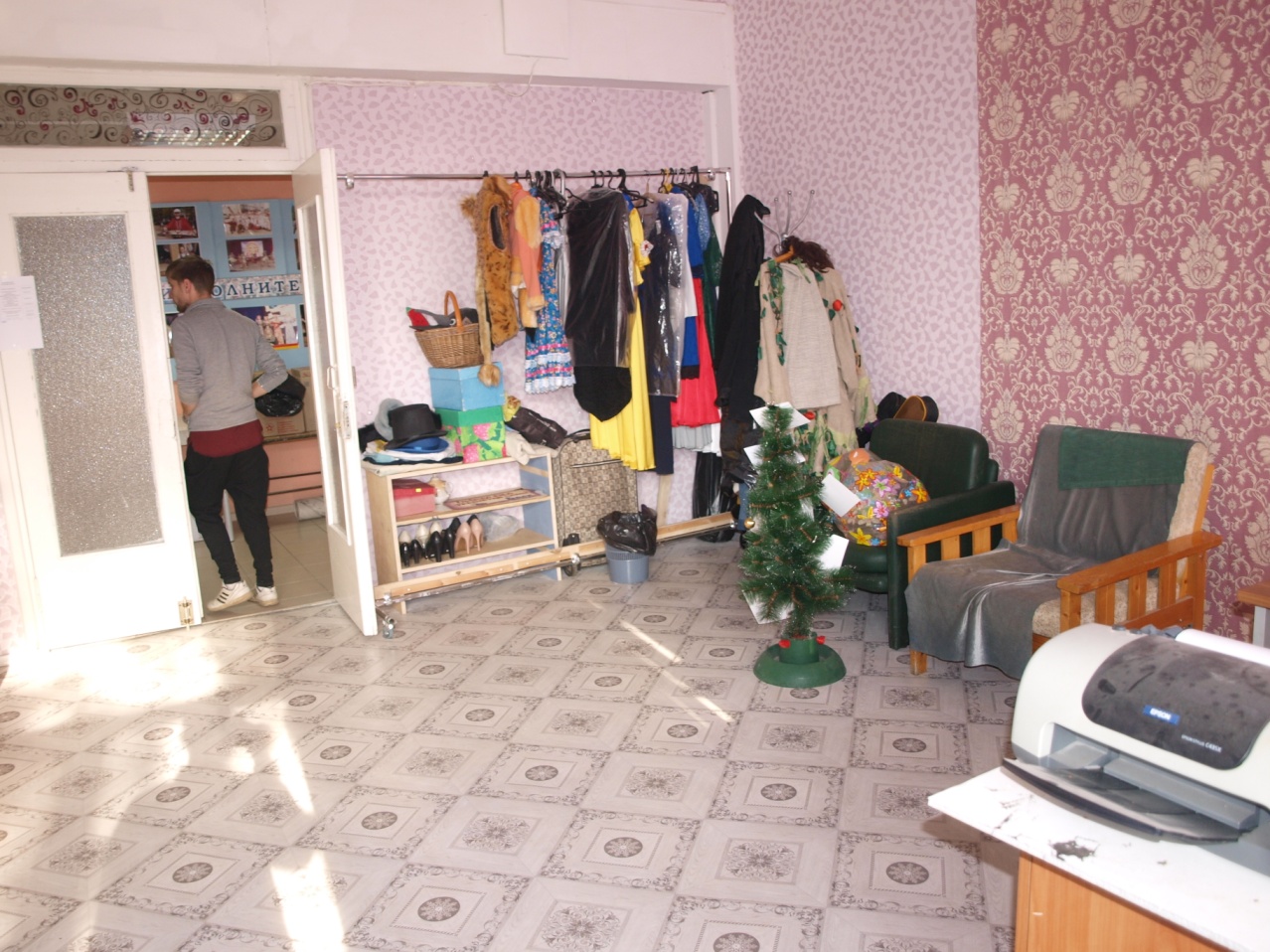 №31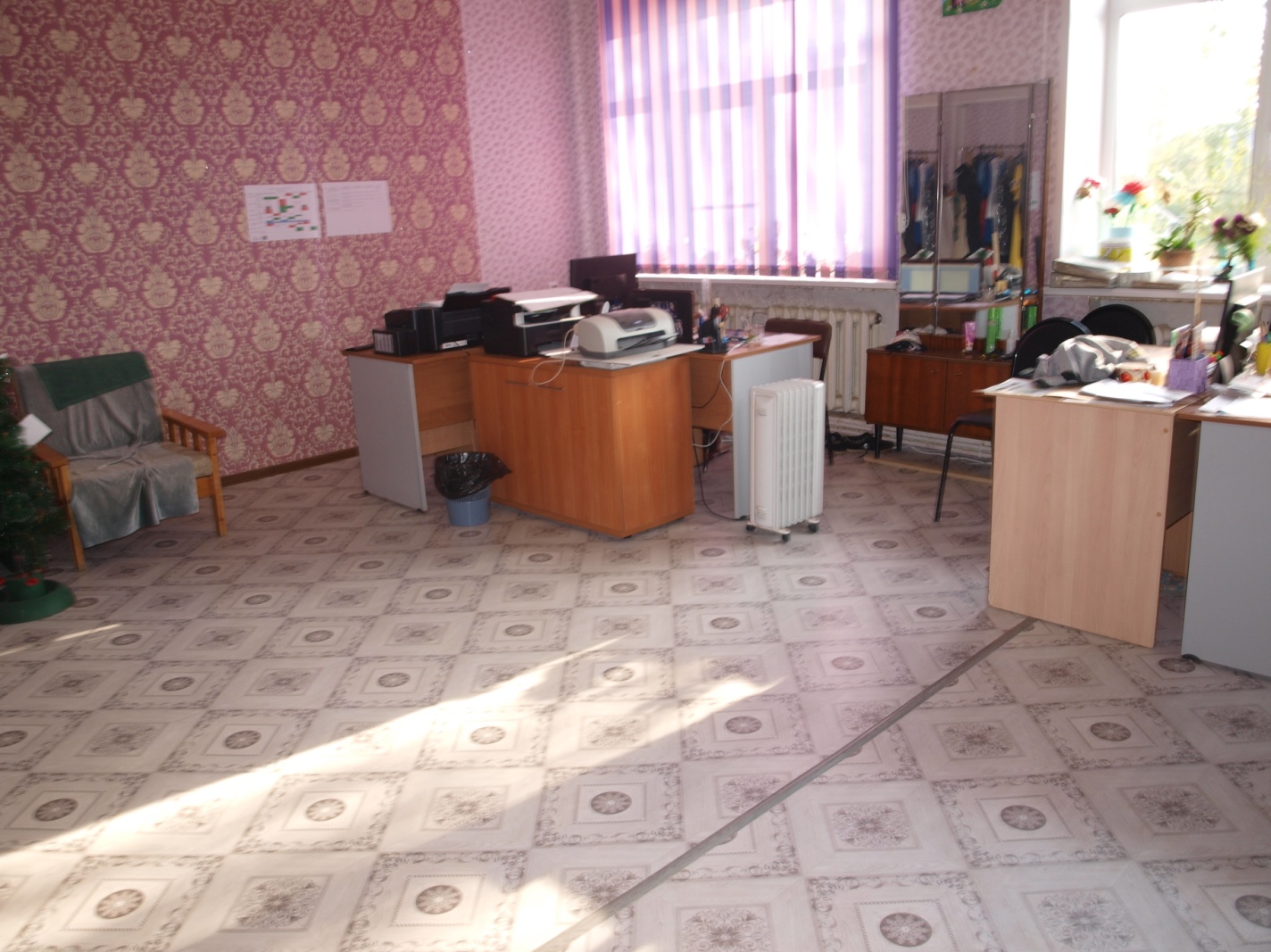 №32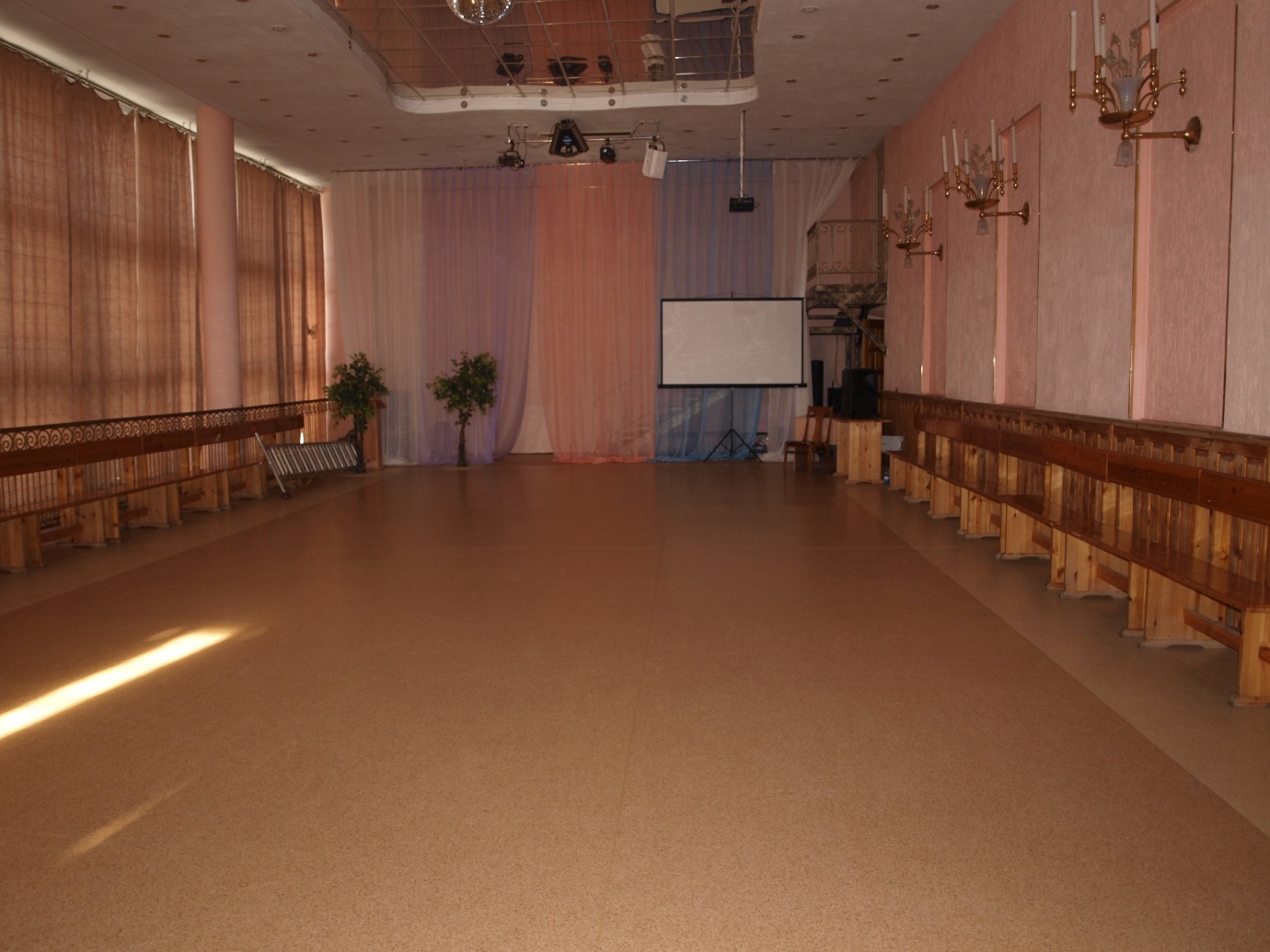 №33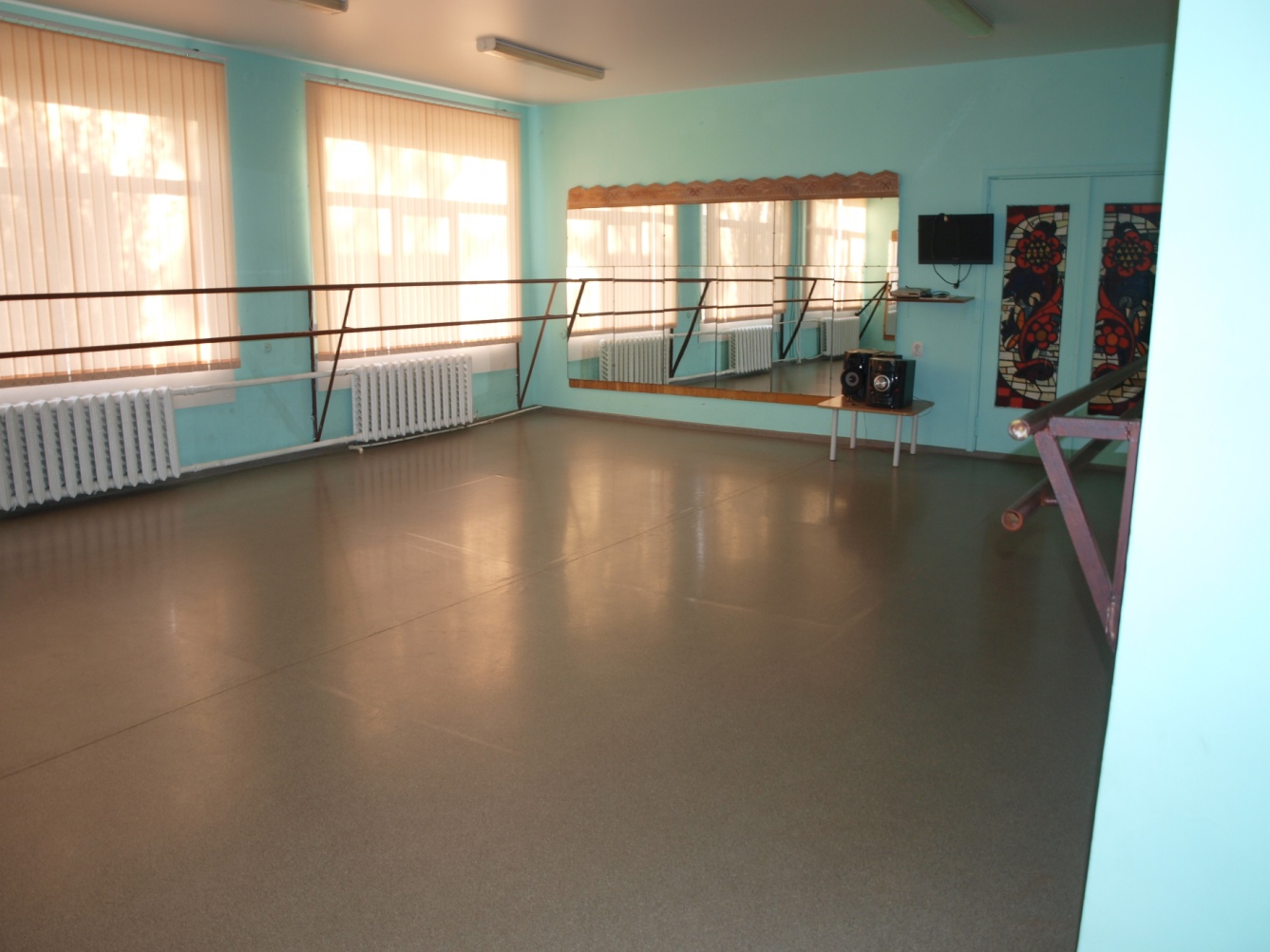 №34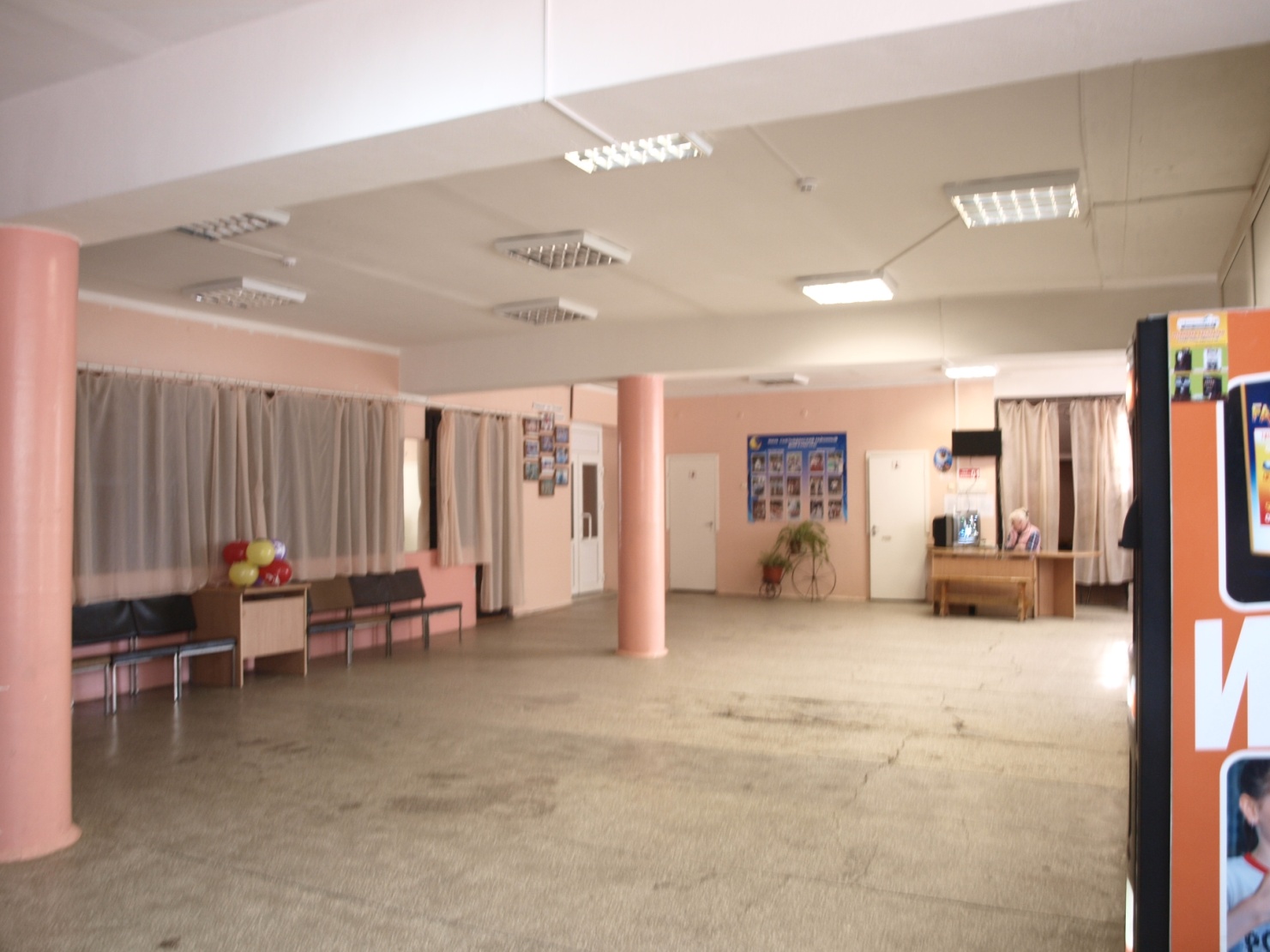 №35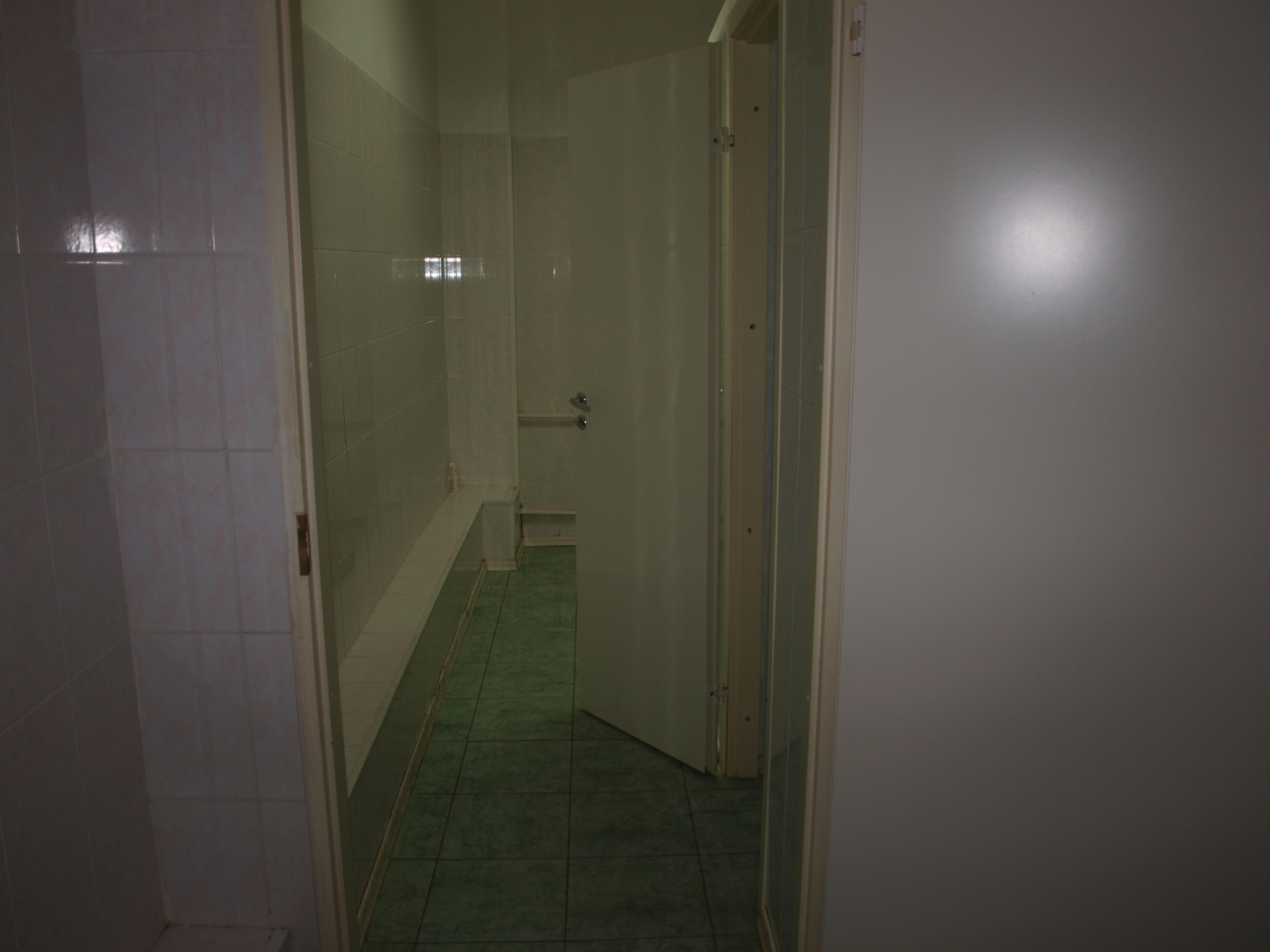 №36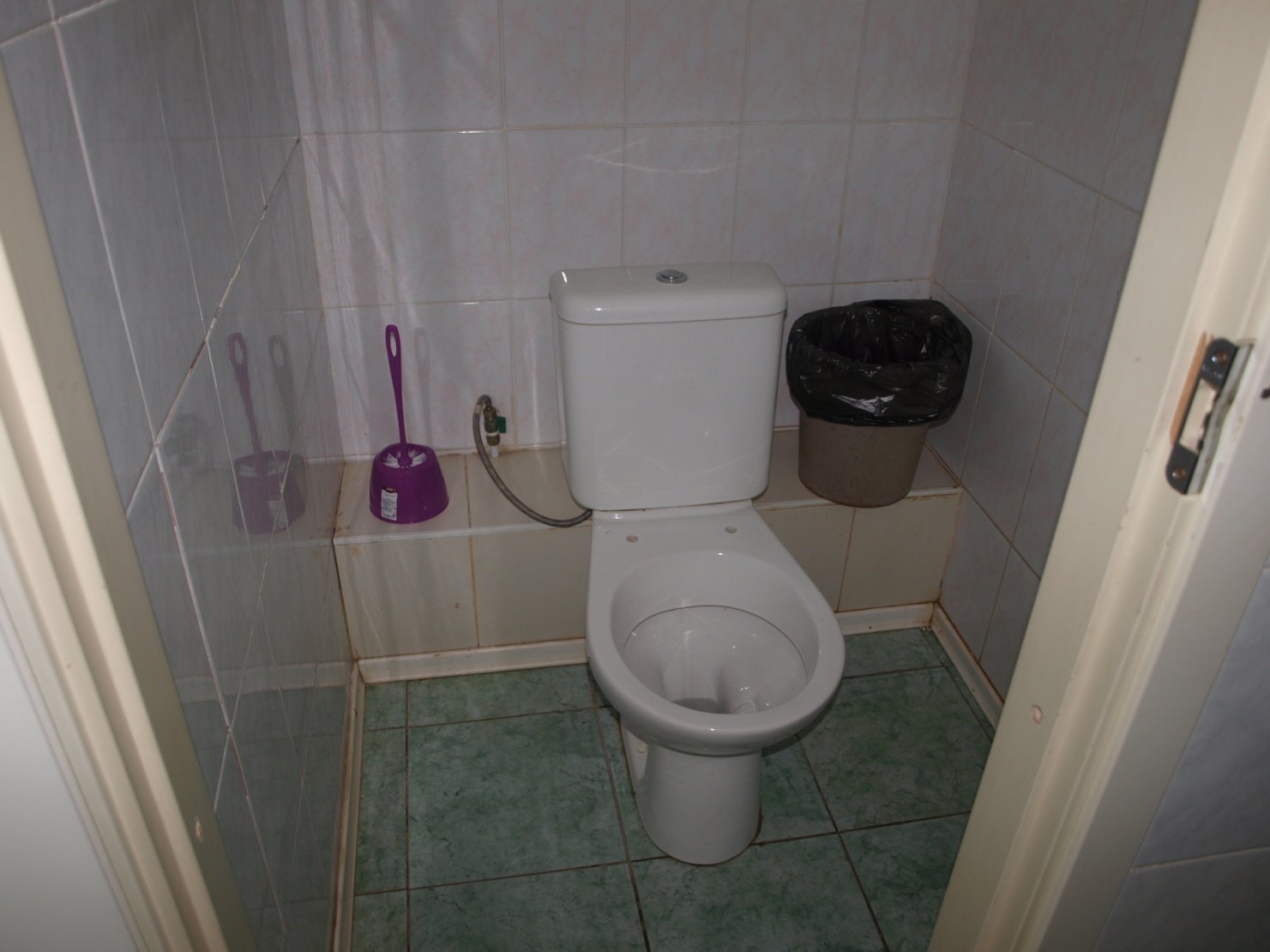 №37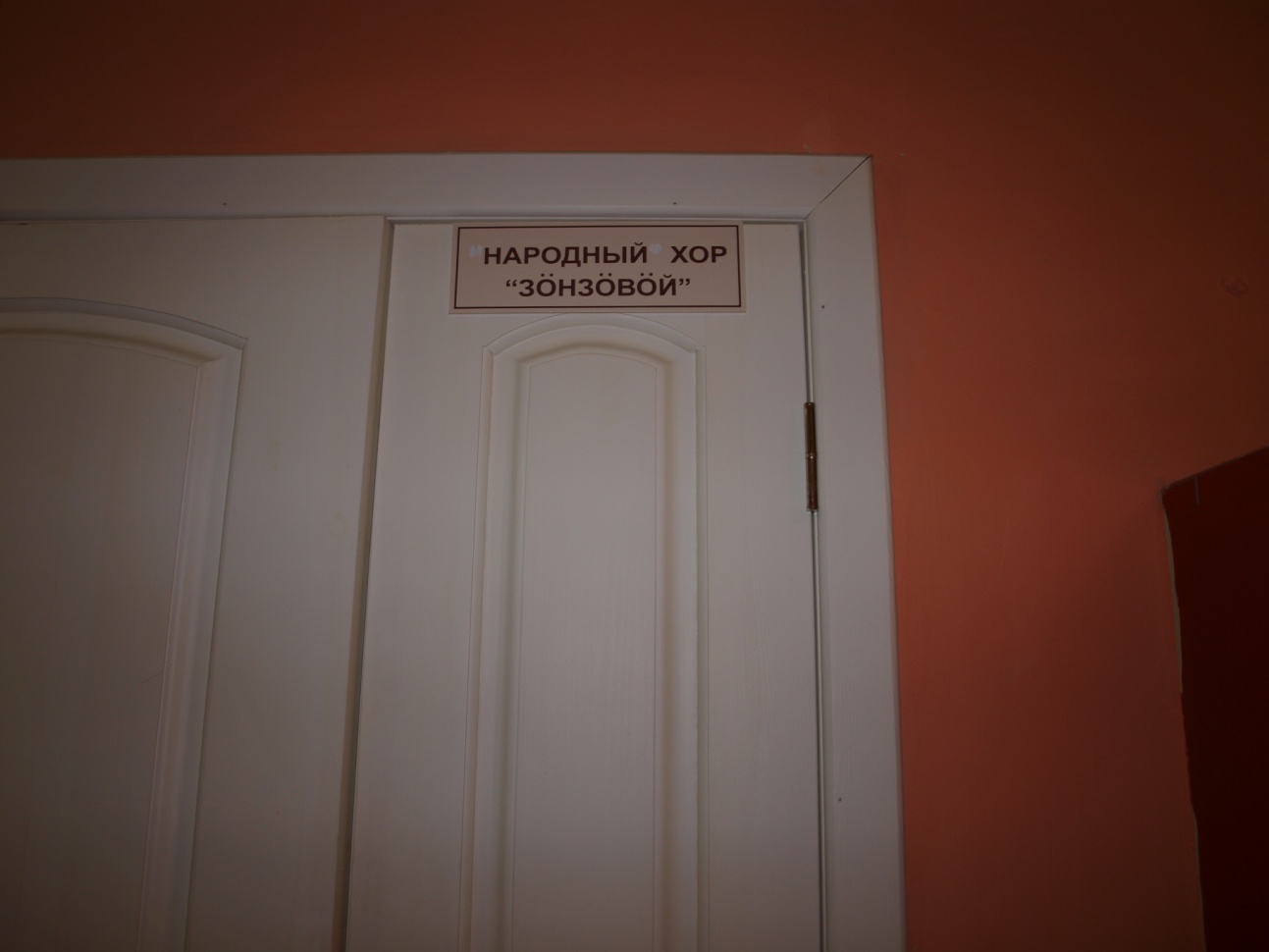 №38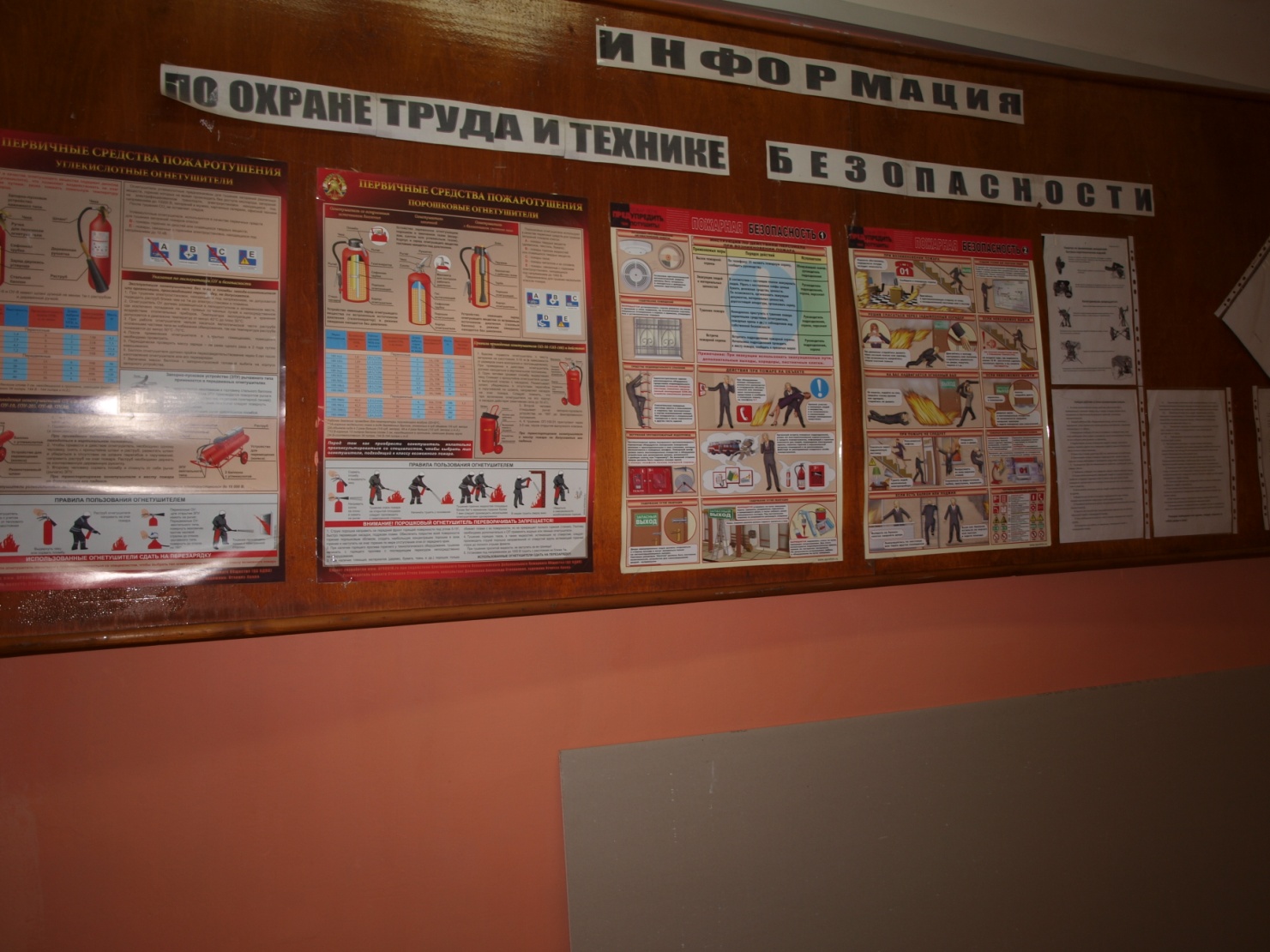 №39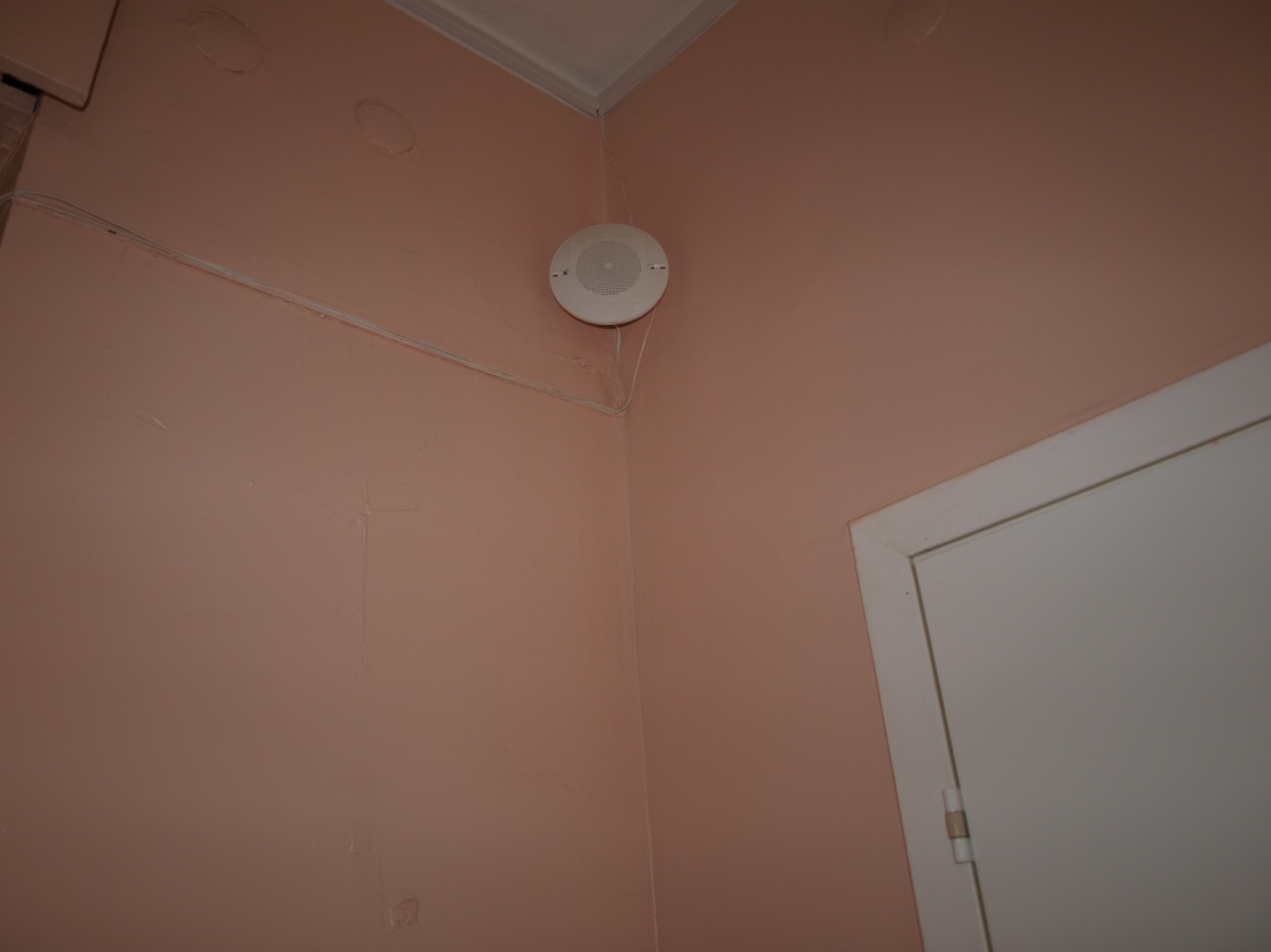 №40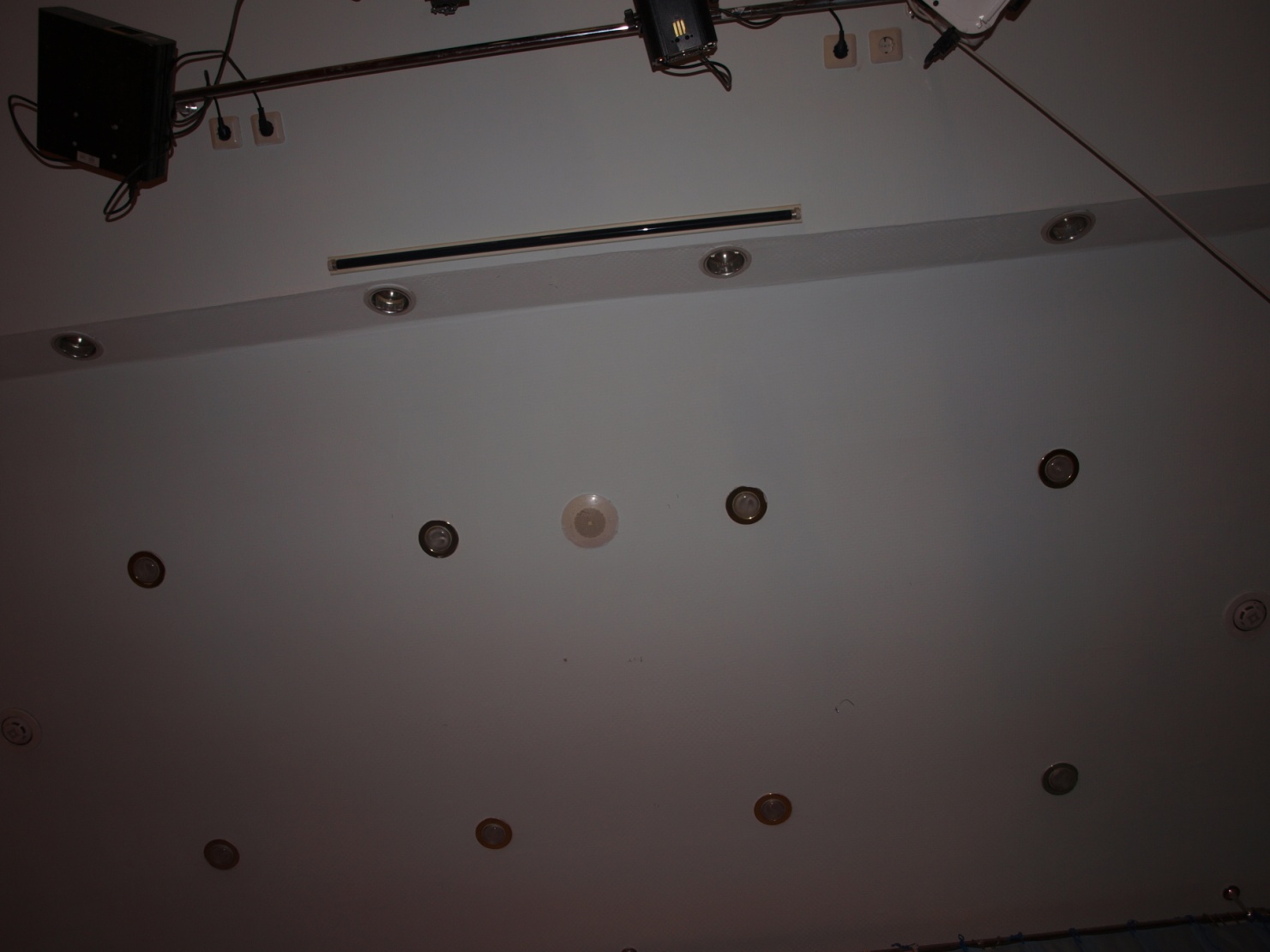 №41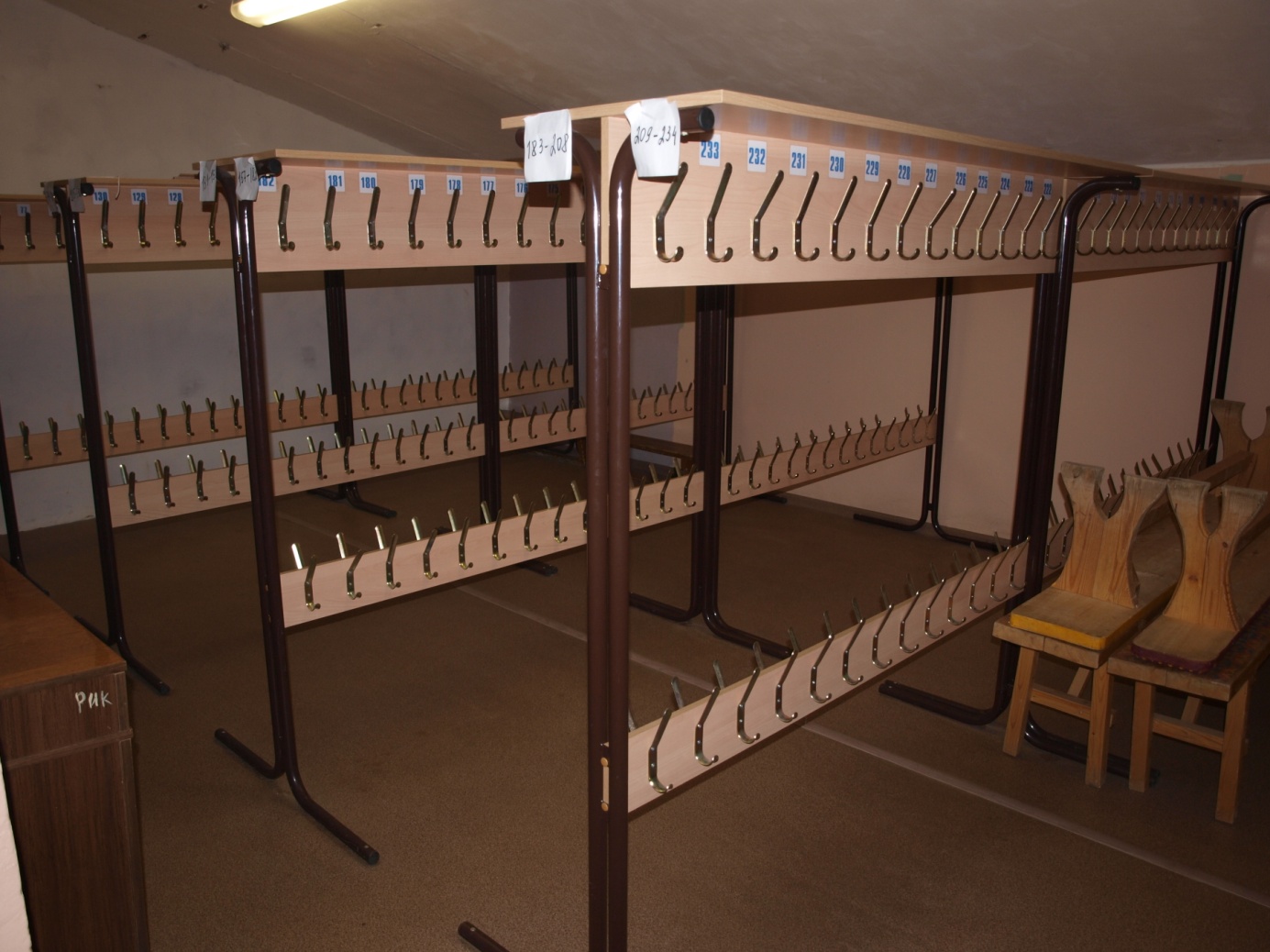 №42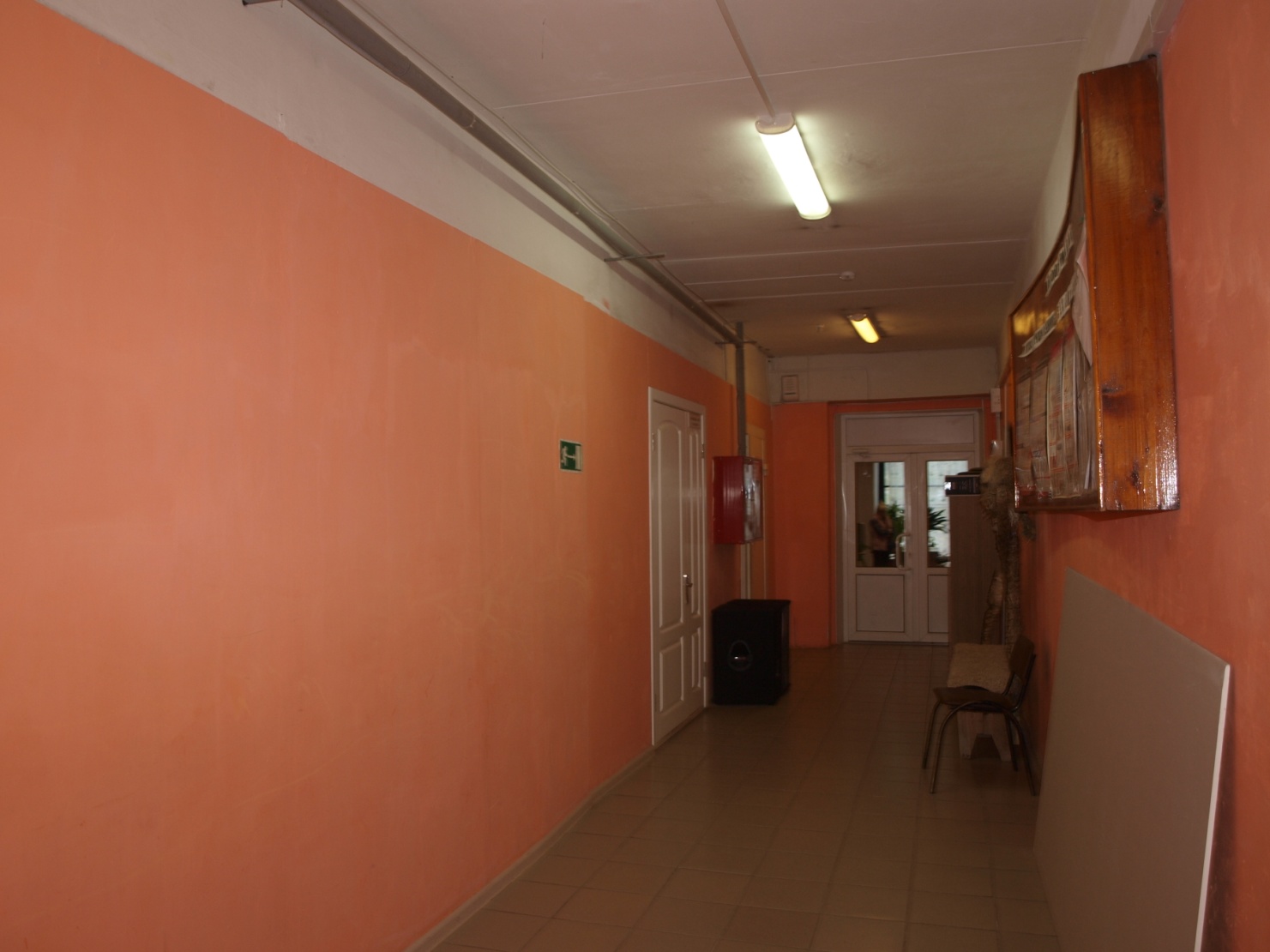 №43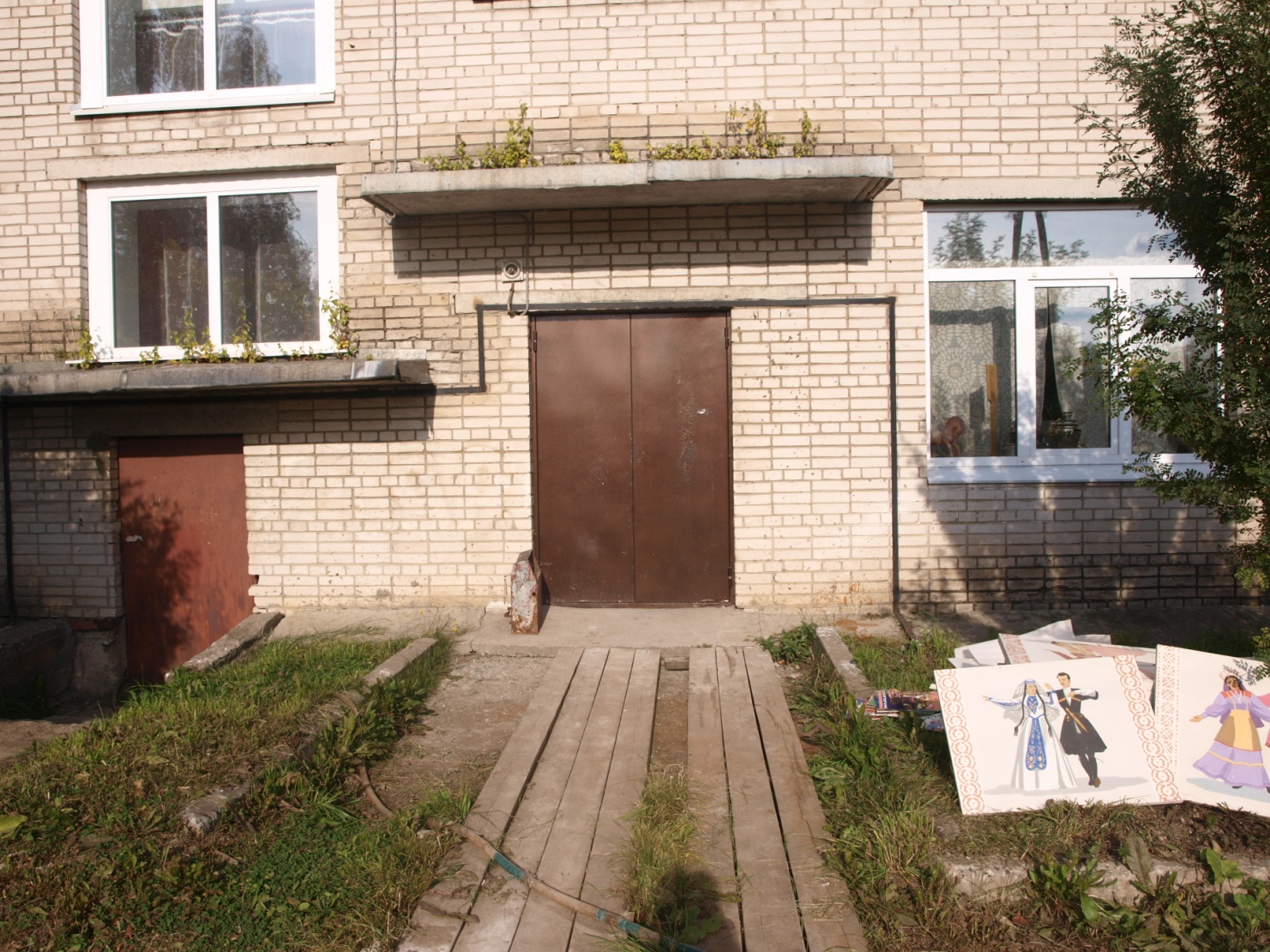 